Oblastný futbalový zväz Trenčín.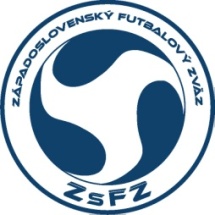 STANOVYOblastného futbalového zväzu Trenčín.KONFERENCIA OBLASTNÉHO FUTBALOVÉHO ZVÄZU TRENČÍN, dňa 10.7.2022. PRVÁ ČASŤ - Základné ustanovenia Prvá hlava - Úvodné ustanovenia Článok 1 - Názov, sídlo, právna forma a symboly ObFZ Článok 2 - Vymedzenie základných pojmov Druhá hlava - Účel vzniku, poslanie, ciele a hlavné činnosti ObFZ Článok 3 - Založenie a účel vzniku, poslanie a ciele ObFZ Článok 4 - Hlavné činnosti ObFZ Tretia hlava - Princípy a vzťahy ObFZ Článok 5 - Princípy uplatňované v rámci činnosti ObFZ Článok 6 - Vzťahy v ObFZ Štvrtá hlava - Normatívny systém a rozhodovacia činnosť v rámci ObFZ Článok 7 -  Predpisy ObFZ a iné normatívne akty vydávané orgánmi ObFZ Článok 8 - Záväznosť predpisov ObFZ a ich vzťah k predpisom UEFA, FIFA, právnemu poriadku a judikatúre Článok 9 - Výklad predpisov ObFZ Článok 10 - Záväznosť rozhodnutí orgánov ObFZ Článok 11- Predpisy členov ObFZČlánok 12 - Disciplinárne opatrenia Článok 13 - Riešenie sporov Článok 14 - Rozhodovanie v prípade nepredvídanéj udalosti a vyššia moc Piata hlava - Organizovanie a vykonávanie športu v rámci ObFZ Článok 15 - Pravidlá hry Článok 16 - Súťaže Článok 17 - Medzinárodné súťaže a stretnutia Článok 18 - Hráči DRUHÁ ČASŤ - Členstvo v ObFZ Článok 19 - Členstvo v ObFZ a členovia ObFZ Článok 20 - Vznik a zánik členstva v ObFZ Článok 21 - Vystúpenie zo ObFZ Článok 22 - Pozastavenie členstva v ObFZ Článok 23 - Vylúčenie zo ObFZ Článok 24 - Riadne členstvo v ObFZ Článok 25 - Pridružené členstvo v ObFZ Článok 26 - Individuálne členstvo v ObFZ Článok 27 - Čestné členstvo v ObFZ Článok 28 - Práva členov ObFZ Článok 29 - Povinnosti členov ObFZ Článok 30 - Oblastné futbalové zväzy TRETIA ČASŤ - Orgány ObFZ Prvá hlava - Spoločné ustanovenia o orgánoch ObFZ Článok 31 - Všeobecné ustanovenia Článok 32 - Konanie, rozhodovanie a zodpovednosť orgánov ObFZ a ich členov Článok 33 - Funkčné obdobie volených funkcionárov ObFZ Článok 34 - Konflikt záujmov a nezlučiteľnosť funkcií Článok 35 - Odvolanie osoby z funkcie a dočasné pozastavenie výkonu funkcie Druhá hlava - Konferencia ObFZ Článok 36 - Konferencia Článok 37 - Delegáti konferencie Článok 38 - Právomoci konferencie Článok 39 - Uznášaniaschopnosť konferencie Článok 40 - Rozhodnutia konferencie Článok 41 - Riadna konferencia Článok 42 - Riadne voľby, doplňujúce voľby a volebná konferencia Článok 43 - Mimoriadna konferencia Tretia hlava - Výkonný výbor ObFZ Článok 44 - Zloženie Výkonného výboru Článok 45 - Práva a povinnosti členov Výkonného výboru Článok 46 - Zasadnutia Výkonného výboru Článok 47 - Právomoci Výkonného výboru Článok 48 - Rozhodnutia Výkonného výboru Štvrtá hlava – Predseda ObFZ Článok 49 - Postavenie predsedu Článok 50 - Právomoci predsedu Piata hlava - Kontrolné orgány ObFZ Článok 51 – Kontrolór ObFZ Článok 52 - Revízna komisia ObFZ Článok 53 - Volebná komisia ObFZ Šiesta hlava - Orgány zabezpečenia spravodlivosti ObFZ Článok 54 - Disciplinárna komisia ObFZ Článok 55 - Odvolacia komisia ObFZ Siedma hlava - Administratívne orgány ObFZ Článok 56 - Sekretár ObFZ Článok 58 - Odborné komisie ObFZ Článok 59 - Komisie ad hoc a pracovné skupiny ŠTVRTÁ ČASŤ - Hospodárenie ObFZ Článok 60 - Základné pravidlá hospodárenia Článok 61 - Príjmy a výdavky ObFZ  Článok 62 - Marketingové práva ObFZ PIATA ČASŤ - Spoločné, prechodné a záverečné ustanovenia Článok 63 - Zánik ObFZ Článok 64 - Spoločné  ustanovenia Článok 65 - Prechodné ustanoveniaČlánok 66 - Zrušovacie ustanovenie Článok 67 - Účinnosť PRVÁ ČASŤ - Základné ustanovenia Prvá hlava - Úvodné ustanovenia Článok 1 - Názov, sídlo, právna forma a symboly ObFZ Názov združenia je Oblastný futbalový zväz Trenčín. Oficiálny skrátený názov Oblastného futbalového zväzu je ObFZ Trenčín.Sídlo ObFZ je: Mládežnícka 1, 911 01 TRENČÍN, Slovenská republika.ObFZ bol založený na dobu neurčitú a má právnu formu občianskeho združenia založeného podľa zákona č. 83/1990 Zb. o združovaní občanov v znení neskorších predpisov. ObFZ je športovou organizáciou podľa § 8 ods. 1 zákona č. 440/2015 Z. z. o športe a o zmene a doplnení niektorých zákonov (ďalej len “Zákon o športe”).ObFZ je športovým zväzom futbalu, ktorý je členom Slovenského futbalového zväzu/ďalej len SFZ/.Symbolmi ObFZ sú vlajka, logo s úplným názvom “Oblastný futbalový zväz” a so skráteným názvom “ObFZ”.Logo s názvom “ Oblastný futbalový zväz” a so skráteným názvom “ObFZ” je zaregistrované na Úrade priemyselného vlastníctva Slovenskej republiky. Vizualizácia vlajky a loga je v prílohe.Článok 2 - Vymedzenie základných pojmov Na účely stanov a ostatných predpisov ObFZ sa rozumie pod pojmom: člen ObFZ - riadny člen ObFZ (ďalej len “riadny člen”) a pridružený člen ObFZ (ďalej len “pridružený člen”) ako právnická osoba a individuálny člen ObFZ (ďalej len “individuálny člen”) a čestný člen ObFZ (ďalej len “čestný člen”) ako fyzická osoba,klub - športová organizácia zapísaná v ISSF ako športový klub, ktorá je riadnym členom; za klub sa na účely účasti v súťaži, disciplinárne účely a účely riešenia sporov považuje aj združenie osôb na základe zmluvy o združení, ak má určeného zodpovedného zástupcu, ktorý zodpovedá za riadne plnenie povinností klubu voči ObFZ a členom ObFZ,funkcionár-člen orgánu ObFZ alebo orgánu člena ObFZ a ďalšie osoby zodpovedné za organizovanie, riadenie a kontrolu súťaží v rámci ObFZ,ZsFZ,SFZ, UEFA a FIFA, osoba vykonávajúca majetkové práva alebo riadiacu činnosť v klube, najmä majiteľ, štatutárny zástupca, riaditeľ alebo iná osoba, ktorá má riadiacu, rozhodovaciu alebo kontrolnú pôsobnosť súvisiacu s plnením úloh v rámci ObFZ,ZsFZ,SFZ, UEFA, FIFA alebo ich členov; označenie osôb, ktoré sa považujú za funkcionára, určí osobitný predpis SFZ,hráč - športovec, ktorý sa zúčastňuje na súťaži vo futbale organizovanej ObFZ alebo členmi ObFZ, registrovaný v ISSF za klub so sídlom na území ObFZ Trenčín.talentovaný športovec - hráč do 23 rokov veku, ktorý prejavil vysokú úroveň talentu, športových zručností a schopností a je zaradený do zoznamu talentovaných športovcov ObFZ,príslušnosťou k ObFZ - príslušnosť založená účasťou v súťaži za ObFZ,účasťou v súťaži organizovanej alebo riadenej ObFZ alebo inou právnickou osobou ním poverenou organizovaním alebo riadením súťaže,účasťou na organizovaní alebo na riadení súťaže ObFZ alebo inou právnickou osobou ním poverenou organizovaním alebo riadením súťaže,registráciou za ObFZ v ISSF,športovou reprezentáciou ObFZ (ďalej len “športová reprezentácia”),členským vzťahom alebo dobrovoľníckym vzťahom k ObFZ,zmluvným vzťahom s ObFZ, ktorého predmetom je športová činnosť, ak ide o hráča alebo športového odborníka, účasťou na riadení a správe ObFZ,účasťou na príprave na súťaž a na súťaži ako sprievodný personál družstva,príslušnosťou k členovi ObFZ  futbal - futbal, futsal a plážový futbal mužov a žien organizovaný v rámci ObFZ a členov ObFZ,organizovaný futbal - organizovanie, vykonávanie, riadenie, správa, podpora a rozvoj futbalu v rámci ObFZ, ktoré organizuje súťaže podľa pravidiel futbalu,najvyššia súťaž - najvyššia majstrovská súťaž v kategórii dospelých (muži) na území ObFZ,profesionálny futbal - časť organizovaného futbalu, ktorá sa spája s futbalovými klubmi súťažiacimi v prvej a druhej najvyššej súťaži, ako aj s ich právnymi, ekonomickými, športovými a inými vzťahmi, vrátane Únie ligových klubov (ďalej len “ÚLK”),amatérsky futbal - časť organizovaného futbalu, ktorá nie je profesionálnym futbalom,futbalové hnutie - fyzické osoby a právnické osoby pôsobiace na území SR vo futbale organizovaným spôsobom v rámci SFZ a členov SFZ,strategický plán ObFZ - koncepčný dokument ObFZ schvaľovaný na prvej riadnej konferencii po volebnej konferencii na nasledujúce funkčné obdobie, ktorý obsahuje ciele a úlohy na vymedzený časový úsek rozdelené do základných oblastí, ktoré sa uskutočňujú najmä prostredníctvom hlavných činností ZsFZ a v súčinnosti s členmi ZsFZ; obsahuje ciele a úlohy ZsFZ najmä v týchto základných oblastiach: organizačná štruktúra ZsFZ,medzinárodné vzťahy,rozvoj futbalu, mládež, tréneri, rozhodcovia a delegáti,športová reprezentácia,amatérsky futballegislatíva,ekonomika,marketing,médiá a komunikácia,infraštruktúra,ochrana integrity futbalu a boj proti negatívnym javom v športe,ISSF - informačný systém slovenského futbalu, ktorý je zdrojovou evidenciou SFZ a členov SFZ,zverejnenie v ISSF - zverejnenie údajov vedených v ISSF na verejnom portáli SFZ,kvalifikovaná väčšina - najmenej sedemdesiatpercentná väčšina všetkých členov príslušného orgánu ObFZ,nadpolovičná väčšina - najmenej polovica všetkých členov príslušného orgánu ObFZ, plus jeden člen,jednoduchá väčšina - najmenej polovica prítomných členov príslušného orgánu ObFZ, plus jeden člen,hlasovanie “per rollam” - písomné hlasovanie o návrhu rozhodnutia orgánu ObFZ bez zvolania jeho zasadnutia, ktorého pravidlá upravuje osobitný predpis ObFZ,písomne - korešpondenčná forma alebo elektronická forma zasielania, oznamovania alebo doručovania informácií, podaní, rozhodnutí alebo iných dokumentov s využitím ISSF, informačného systému športu, dátovej schránky adresáta alebo iného bežne používaného emailového účtu adresáta oznámeného na tento účel ObFZ a uvedeného za tým účelom v ISSF alebo ich zverejnenie na mieste určenom SFZ na webovom sídle ObFZ; zaručený elektronický podpis sa nevyžaduje,administratíva ObFZ - výkonný aparát ObFZ na personálne, organizačno-technické a administratívne zabezpečovanie hlavných činností ObFZ a plnenia úloh ObFZ.Druhá hlava – Účel vzniku, poslanie, ciele a hlavné činnosti ObFZ                        Článok 3 - Založenie a účel vzniku, poslanie a ciele ObFZObFZ bol založený a vznikol ako nezávislá právnická osoba za účelom združovania fyzických osôb a právnických osôb pôsobiacich v organizovanom futbale na území  Trenčianskeho, Novomestského a Myjavského okresu a plnenia ich spoločného poslania a cieľov uvedených v Stanovách.Poslaním ObFZ je najmävykonávanie výlučnej pôsobnosti pre organizovaný futbal na území  Trenčianskeho , Novomestského a Myjavského okresu,organizovanie súťaží dospelých a súťaží mládeže vo futbale,zabezpečovanie starostlivosti o talentovaných športovcov,podpora a rozvoj amatérskeho futbalu s osobitným dôrazom na futbal detí a mládeže.Napĺňaním poslania ObFZ sa dosahujú ciele ObFZ a napĺňa verejný záujem v športe, ktorým je podpora a rozvoj športu mládeže, zabezpečovanie prípravy a ochrana integrity športu a podpora zdravého spôsobu života obyvateľstva.Poslanie a ciele ObFZ sa dosahujú vykonávaním hlavných činností ObFZ. Článok 4 - Hlavné činnosti ObFZ Hlavné činnosti ObFZ sú aktivity vykonávané sústavne, samostatne, v mene, na účet a na zodpovednosť ObFZ, ktoré nie sú podnikaním.Medzi hlavné činnosti ObFZ patria najmä:reprezentovať záujmy futbalového hnutia v spoločnosti,vystupovať v mene futbalového hnutia a presadzovať jeho záujmy voči medzinárodným športovým organizáciám, národným športovým zväzom, národným športovým organizáciám, štátu, územnej samospráve a iným právnickým osobám a fyzickým osobám,určovať filozofiu a koncepciu činnosti ObFZ v záujme rozvoja futbalu, ktorá sa premieta do strategického plánu ObFZ a rozpočtu ObFZ,realizovať strategický plán ObFZ,vytvárať, viesť a aktualizovať zoznam športových reprezentantov ObFZ,zabezpečovať prípravu športovej reprezentácie a jej účasť na významných súťažiach,zabezpečovať starostlivosť o športových reprezentantov a metodicky riadiť a usmerňovať ich prípravu,zabezpečovať starostlivosť o talentovaných športovcov a metodicky riadiť a usmerňovať ich prípravu,organizovať a riadiť oblastné súťaže a iné súťaže vo futbale, schvaľovať podmienky účasti členov ObFZ a iných športových organizácií v súťaži ObFZ a po splnení podmienok účasti v súťaži ObFZ udeľovať členovi ObFZ alebo inej športovej organizácii právo na účasť v súťaži ObFZ,určovať druhy športových odborníkov pôsobiacich v organizovanom futbale a ich odbornú spôsobilosť vyžadovanú na vykonávanie odbornej činnosti v športe, zabezpečovať ich odbornú prípravu a overovať ich odbornú spôsobilosť,uznávať odbornú kvalifikáciu športových odborníkov, ak sa na uznanie príslušnej odbornej kvalifikácie nevzťahuje osobitný predpis,organizovať a riadiť prípravu, činnosť a vzdelávanie športových odborníkov vrátane edičnej a publikačnej činnosti, najmä trénerov, rozhodcov, delegátov, usporiadateľov, hlavných usporiadateľov, bezpečnostných manažérov, športových manažérov a iných osôb vykonávajúcich odborné činnosti v rámci ObFZ, a vzdelávanie podľa predpisov SFZ, UEFA a FIFA alebo iných medzinárodných športových organizácií,podporovať výstavbu športovej infraštruktúry,viesť evidenciu zmlúv a dohôd podľa § 35, 39, 43, 47 a 48 Zákona o športe a ich zmien,poskytovať súčinnosť Ministerstvu školstva, vedy, výskumu a športu Slovenskej republiky a iným orgánom verejnej správy pri plnení úloh v oblasti športu,prijímať, implementovať a realizovať pravidlá Svetového antidopingového programu, opatrenia proti manipulácii priebehu a výsledkov súťaží a iné pravidlá a opatrenia proti negatívnym javom v športe vyplývajúce z medzinárodných predpisov a rozhodnutí,realizovať a podporovať projekty a iné aktivity, ktorých cieľom je boj proti násiliu a neviazanosti divákov na športových podujatiach a boj proti rasizmu, xenofóbii a súvisiacej intolerancii vo futbale,vytvárať, priebežne aktualizovať systém predpisov ObFZ a zabezpečovať ich jednotné uplatňovanie v rámci organizovaného futbalu,koordinovať spoluprácu a podporovať jednotnosť, komunikáciu, synergiu a slušnosť medzi členmi ObFZ,oceňovať hráčov, ktorí dosiahli mimoriadne športové výsledky v amatérskom futbale a osobnosti, ktoré sa zaslúžili o propagáciu a rozvoj futbalu,organizovanie a sprostredkovanie dobrovoľníckej činnosti,organizovanie všeľudovej zábavy pre divákovpodpora a rozvoj športu kvôli charitatívnej reklame,podpora a rozvoj športu ako činnosť kvôli prijímaniu podielu zaplatenej dane (2%).Tretia hlava - Princípy a vzťahy ObFZ Článok 5 - Princípy uplatňované v rámci činnosti ObFZV činnosti ObFZ, jeho orgánov a členov sa uplatňujú všeobecné princípy a osobitné princípy.Všeobecné princípy sa uplatňujú vo všetkých činnostiach uskutočňovaných pri plnení poslania, cieľov a úloh ObFZ. Ide najmä o princípfair play - konanie v súlade s etickými princípmi, ktoré podporujú integritu športu/súťaže a rovnosť príležitostí pre všetkých súťažiacich športovcov, zdôrazňujú úctu k človeku ako k osobnosti a hodnotu každého jednotlivca zúčastneného na športovom podujatí,olympionizmu - vymedzené v Olympijskej charte,odbornosti - pri obsadzovaní orgánov ObFZ, postupoch alebo rozhodnutiach v rámci činnosti ObFZ a jeho orgánov sa vždy prihliada na odbornú stránku veci, odborné vedomosti, schopnosti, zručnosti a skúsenosti dotknutej osoby.slušnosti - zúčastnené osoby sa správajú vzájomne úctivo a pri výkone činností zachovávajú zásady morálky,primeranosti - zúčastnené osoby sa snažia svojím konaním dosiahnuť stav alebo výsledok zodpovedajúci rozumnému usporiadaniu veci, ktorého cieľom je dosiahnutie rovnováhy dotknutých vzťahov, záujmov a hodnôt,efektívnosti a hospodárnosti - pri každom rozhodnutí alebo postupe sa kvantitatívne a kvalitatívne zvažuje efektivita možných riešení z hľadiska primeranosti vynaložených nákladov, energie a času k sledovanému alebo dosiahnutému výsledku,kauzality - orgány ObFZ a orgány členov ObFZ sa pri riešení každej veci, otázky alebo problému zaoberajú okrem hodnotenia nedostatkov a následkov aj ich príčinami a tieto zohľadňujú pri svojom postupe a schvaľovaní rozhodnutí alebo predpisov,apolitickosti - orgány ObFZ a orgány členov ObFZ v politických a náboženských záležitostiach zachovávajú neutrálny postoj,lojality - osoby s príslušnosťou k ObFZ riešia veci a spory súvisiace s organizovaným futbalom prednostne pred orgánmi ObFZ, ktoré majú pôsobnosť rozhodnúť v príslušnej veci, bez negatívnej jednostrannej medializácie veci,spravodlivého procesu - proces riešenia sporov osôb s príslušnosťou k ObFZ a disciplinárne konanie sa musí vykonávať pri dodržaní zásad spravodlivého procesu. Princíp súťaživosti.Osobitnými princípmi sú princípy, ktoré sa použijú, ak predpisy ObFZ alebo rozhodnutia orgánov ObFZ ich použitie výslovne predpokladajú alebo bolo ich použitie dohodnuté. Ide najmä o princípúzemný - kluby a ich družstvá sa zúčastňujú na súťažiach organizovaných príslušným RFZ, Oblastným futbalovým zväzom (ďalej len “oblastný zväz”) alebo SFZ, podľa teritoriálnej príslušnosti obce alebo mesta, v ktorom sa nachádza domáce ihrisko súťažiaceho družstva, k príslušnému regionálnemu zväzu alebo oblastnému zväzu, pričom sídlo klubu je v tej istej obci alebo meste ako domáce ihrisko klubu; výnimkou sú prípady podľa článku 16 ods. 2,rotačný - pri výkone príslušných oprávnení dochádza k pravidelnej výmene alebo striedaniu zástupcov ObFZ alebo záujmových skupín v poradí a za podmienok určených rozhodnutím výkonného výboru.Postupy a rozhodnutia orgánov ObFZ alebo členov ObFZ musia byť v súlade so všeobecnými princípmi aj vtedy, ak ich použitie nie je výslovne uvedené v predpisoch ObFZ alebo člena ObFZ.Všeobecné princípy musia byť primerane zohľadnené aj vtedy, ak je v predpisoch ObFZ výslovne ustanovené použitie osobitného princípu.Článok 6 - Vzťahy v ObFZ ObFZ, členovia ObFZ, orgány ObFZ, orgány členov ObFZ a osoby s príslušnosťou k ObFZ podporujú priateľské medziľudské vzťahy medzi klubmi, funkcionármi, športovými odborníkmi, športovcami, fanúšikmi a ďalšími osobami s príslušnosťou k ObFZ v organizovanom futbale, ako aj v športovom hnutí vo všeobecnosti.ObFZ, členovia ObFZ, orgány ObFZ, orgány členov ObFZ a osoby s príslušnosťou k ObFZ sú povinní dodržiavať predpisy ObFZ, predpisy SFZ, UEFA a FIFA záväzného charakteru, pravidlá vyplývajúce zo Svetového antidopingového kódexu, pravidlá futbalu a rozhodnutia UEFA a FIFA, záväzné rozhodnutia medzinárodných a vnútroštátnych orgánov na riešenie sporov a rešpektovať všeobecné princípy a osobitné princípy, ak je ich použitie výslovne určené alebo dohodnuté.Každý člen ObFZ je povinný dbať na dobré meno ObFZ, členov ObFZ a slovenského futbalu a zdržať sa akéhokoľvek konania, ktoré by ho mohlo nespravodlivo poškodiť alebo ohroziť.V podmienkach a štruktúrach ObFZ, členov ObFZ a osôb s príslušnosťou k ObFZ sa zakazujepolitická a náboženská agitácia,akákoľvek diskriminácia,hanobenie národa, rasy alebo presvedčenia alebo podnecovanie k národnostnej, rasovej alebo etnickej nenávisti,útoky alebo vyhrážanie sa útokom akéhokoľvek druhu proti krajine, jej orgánom, skupine osôb alebo osobe alebo ich znevažovanie na základe ich národnostného, rasového alebo etnického pôvodu, pohlavia, jazyka, politického alebo náboženského presvedčenia alebo z iného odsúdeniahodného dôvodu.Porušenie zákazu podľa odseku 4 je závažným disciplinárnym previnením, ktoré môže viesť k pozastaveniu členstva v ObFZ.Štvrtá hlava - Normatívny systém a rozhodovacia činnosť v rámci ObFZ Článok 7 - Predpisy ObFZ a iné normatívne akty vydávané orgánmi ObFZ Najvyšším predpisom ObFZ sú Stanovy.Orgány ObFZ v rámci ich pôsobnosti vymedzenej Stanovami alebo na základe Stanov vydávajú predpisy, rozhodnutia, odporúčania a stanoviská, ktoré musia byť v súlade s právnym poriadkom SR a Európskej únie (ďalej len “právny poriadok”), predpismi ObFZ, SFZ, UEFA a FIFA.V rámci ObFZ vydávajú príslušné orgány ObFZ tieto predpisy ObFZ záväzné pre všetkých členov ObFZ, ktorých činnosti sa týkajúporiadky – schvaľuje Výkonný výbor, ak Stanovy neurčujú, že ich schvaľuje konferencia; upravujú najvýznamnejšie oblasti činnosti ObFZ/volebný a rokovací poriadok/,štatúty – schvaľuje Výkonný výbor; upravujú najmä pravidlá činnosti orgánov ObFZ,smernice – schvaľuje Výkonný výbor; upravujú pravidlá fungovania jednotlivých úsekov a oblastí v pôsobnosti výkonného výboru a administratívy ObFZ,organizačné pokyny – vydáva sekretár ObFZ; úpravujú organizáciu práce a plnenie úloh v pôsobnosti   sekretára.Rozhodnutia vydávajú orgány ObFZ v rozsahu svojej pôsobnosti formou uznesenia.Článok 8 - Záväznosť predpisov ObFZ a ich vzťah k predpisom SFZ, FIFA, UEFA, právnemu poriadku a judikatúre Stanovy a ostatné predpisy vydávané orgánmi ObFZ (ďalej len “predpisy ZsFZ”) musia byť v súlade s právnym poriadkom SR a EÚ ako aj s publikovanou ustálenou judikatúrou Európskeho súdu pre ľudské práva, Súdneho dvora EÚ, Ústavného súdu SR a Najvyššieho súdu SR. Stanovy a ostatné predpisy ObFZ musia byť v súlade s predpismi SFZ , UEFA a FIFA záväznými pre ich členov. Výnimkou sú prípady, v ktorých by súlad s predpismi UEFA a/alebo FIFA znamenal rozpor s právnym poriadkom SR alebo EÚ.V prípade zistenia nesúladu predpisov ObFZ navzájom alebo v prípade zistenia ich nesúladu s právnymi predpismi, judikatúrou, predpismi SFZ a/alebo UEFA a/alebo FIFA záväzného charakteru, na podnet člena ObFZ alebo orgánu ObFZ alebo aj bez takého podnetu, vypracuje ObFZ návrh na zmenu príslušného predpisu ObFZ, ktorý predloží prostredníctvom sekretára na ďalší postup orgánu oprávnenému navrhnúť, alebo schváliť zmenu predpisu.V právne náročných veciach sa k vypracovaniu návrhu na zmenu predpisu ObFZ vyžiada stanovisko Legislatívno-právnej a etickej komisie SFZ (ďalej len „legislatívno-právna komisia"); ak je to vhodné a účelné, vyžiada sa aj stanovisko kontrolóra. Ak návrh na zmenu predpisu ObFZ vecne súvisí s agendou niektorého orgánu ObFZ alebo sa priamo dotýka jeho pôsobnosti alebo pôsobnosti člena ObFZ a ide o zmenu predpisu zásadnej povahy, k vypracovaniu návrhu na zmenu predpisu sa vyžiadajú stanoviská dotknutého orgánu ObFZ a dotknutého člena ObFZ. Stanoviská dotknutých orgánov vrátane stanoviska kontrolóra a dotknutých členov ObFZ sa prerokujú v pracovnej komisii na prípravu návrhu zmeny predpisu ObFZ, ak bola zriadená.Člen ObFZ a osoba s príslušnosťou k ObFZ sú povinní dodržiavať predpisy ObFZ a SFZ.ObFZ a každý člen ObFZ je povinný zabezpečiť dodržiavanie predpisov ObFZ a SFZ aj vo vzťahu ku všetkým osobám s jeho príslušnosťou.Predpisy ObFZ a ich zmeny sa zverejňujú na webovom sídle ObFZ a v ISSF najneskôr do 15 dní odo dňa ich schválenia.Článok 9 – Výklad predpisov ObFZVýklad Stanov podáva Výkonný výbor ObFZ, ktorý si vo veciach závažnej povahy k návrhu výkladu Stanov vyžiada stanovisko Kontrolóra a stanovisko legislatívno-právnej komisie. Ak vyžiadané stanoviská k návrhu výkladu Stanov nie sú súhlasné, Výkonný výbor návrh výkladu prerokuje a vykoná opatrenia potrebné k dosiahnutiu súladu stanovísk alebo navrhne zmenu posudzovaného ustanovenia Stanov. Návrh výkladu Stanov Výkonného výboru a vyžiadané stanoviská sú uvedené v zápisnici. Ak Výkonný výbor podá výklad Stanov, ktorý nie je v súlade so stanoviskom kontrolóra SFZ, je povinný svoj postup odôvodniť do zápisnice.Ak v predpise ObFZ nie je uvedený orgán ObFZ oprávnený podať jeho výklad, výklad predpisu ObFZ podáva Výkonný výbor, ktorý môže výkladom predpisu poveriť iný orgán ObFZ. Vo veciach závažnej povahy sa použije postup podľa odseku 1. Výkonný výbor môže na základe podnetu alebo aj bez podnetu zmeniť alebo zrušiť výklad predpisu ObFZ podaný odbornou komisiou.Výklad predpisu ObFZ sa vypracúva písomne. Orgán, ktorý výklad podal, v súčinnosti s administratívou ObFZ zabezpečí jeho zverejnenie v ISSF. Článok 10 - Záväznosť rozhodnutí orgánov ObFZPrávoplatné rozhodnutie orgánu ObFZ je záväzné v celom rozsahu. Rozhodnutie, ktoré označuje právnické osoby a/alebo fyzické osoby, ktorým je určené, je záväzné len pre označené osoby. V prípadoch, ktoré neznesú odklad, sú rozhodnutia príslušných orgánov ObFZ zo športového hľadiska záväzné a nemenné. Dôvodom pre výnimku z tohto pravidla môže byť protiprávne konanie, ktoré je závažným porušením predpisov ObFZ. Predpisy ObFZ určia, proti ktorým rozhodnutiam orgánov ObFZ alebo orgánov členov ObFZ nie je prípustný opravný prostriedok. Neplatnosti alebo zrušenia rozhodnutia alebo iného aktu orgánu ObFZ je možné domáhať sa z dôvodu procesného pochybenia ObFZ alebo orgánu ObFZ, iba ak by bol pri správnom procesnom postupe dosiahnutý iný výsledok. Člen ObFZ a osoba s príslušnosťou k ObFZ sú povinní dodržiavať a rešpektovať rozhodnutia orgánov ObFZ a SFZ. ObFZ a každý člen ObFZ sú povinní zabezpečiť dodržiavanie rozhodnutí orgánov ObFZ aj vo vzťahu ku všetkým osobám s ich príslušnosťou.Článok 11 - Predpisy členov ObFZ Stanovy, štatúty a všetky ostatné predpisy ako aj rozhodnutia riadnych a pridružených členov ObFZ musia byť v súlade s právnym poriadkom SR a EÚ ako aj so stanovami ObFZ a ostatnými predpismi ObFZ, SFZ, UEFA a FIFA.V stanovách členov ObFZ s právnou formou občianskeho združenia musia byť zohľadnené najmä § 19 až 23 Zákona o športe tak, aby ich činnosť bola v súlade s nimi. Ak SFZ zistí porušenie tejto povinnosti členom ObFZ, bezodkladne to oznámi kontrolórovi na ďalší postup podľa Zákona o športe. Stanovy a ostatné predpisy riadnych členov a pridružených členov musia byť v zásadnom súlade so Stanovami SFZ, osobitne s článkom 2, 5, 8, 8 až 13, 15 až 19, 22, 27 až 30, článkom 31 ods. 1 až 3, článkom 32, 35 až 39, 41, 43, 45, 46, 55 až 57, článkom 58 okrem odseku 3, článkom 59 a 60 okrem odseku 2 až 6, článkom 71 a článkom 72 ods. 1, ods. 4 až 7 Stanov SFZ.Právne otázky súladu stanov alebo iných predpisov a rozhodnutí členov SFZ s právnym poriadkom alebo s predpismi SFZ, UEFA alebo FIFA posudzuje na základe podnetu kontrolór. Ak kontrolór zistí nesúlad, predloží vec spolu so svojím stanoviskom na prerokovanie a rozhodnutie o ďalšom postupe výkonnému výboru. Vo veciach závažnej povahy môže generálny sekretár alebo kontrolór vyžiadať stanovisko legislatívno-právneho útvaru SFZ alebo legislatívno-právnej komisie. Plnenie povinností kontrolóra podľa Zákona o športe tým nie je dotknuté.Osoba s príslušnosťou k riadnemu členovi alebo pridruženému členovi môže požiadať SFZ o posúdenie stanov riadneho člena alebo stanov pridruženého člena, ak ich považuje za nesúladné so Stanovami. V časti, v ktorej SFZ skonštatuje nesúlad so Stanovami, dotknutý člen SFZ je povinný svoje stanovy v určenej lehote zosúladiť so Stanovami; to platí aj pri zistení zásadného nesúladu iných predpisov člena SFZ s predpismi SFZ.Nerešpektovanie požiadavky SFZ podľa odseku 5 na odstránenie nesúladu predpisov člena SFZ s predpismi SFZ je závažným disciplinárnym previnením, ktoré môže viesť k pozastaveniu členstva v SFZ.Pri závažnom alebo opakujúcom sa nesúlade predpisov člena ObFZ s predpismi ObFZ a SFZ môže nerešpektovanie požiadavky ObFZ na zosúladenie predpisov viesť k vylúčeniu člena z ObFZ. Podnet na disciplinárne konanie môže podať predseda, sekretár alebo kontrolór.Ak dôjde k sporu pri posudzovaní súladu predpisov členov ObFZ s predpismi ObFZ,SFZ, UEFA, FIFA alebo so Zákonom o športe, o spore rozhoduje komora na návrh dotknutého člena ObFZ alebo kontrolóra SFZ; odsek 6 sa použije až po rozhodnutí sporu.Článok 12 - Disciplinárne opatrenia Disciplinárne konanie vedú disciplinárne orgány ObFZ (ďalej len “disciplinárne orgány”) a disciplinárne orgány členov ObFZ voči hráčovi, športovému odborníkovi, klubu alebo inej osobe s príslušnosťou k ObFZ za porušenie pravidiel súťaže, antidopingových pravidiel, predpisov ObFZ, predpisov členov ObFZ alebo rozhodnutí orgánov ObFZ alebo orgánov členov ObFZ (ďalej len “disciplinárne previnenie”), ktorého sa dopustili v čase, keď mali príslušnosť k ObFZ .Disciplinárnymi orgánmi oprávnenými na prerokovanie disciplinárnych previnení, ukladanie disciplinárnych sankcií a určenie ochranných opatrení sú:Disciplinárna komisia ObFZ (ďalej len “disciplinárna komisia”) aOdvolacia komisia.Ak tak určuje predpis ObFZ, o disciplinárnom previnení, uložení disciplinárnej sankcie a určení ochranného opatrenia môže rozhodnúť aj iný orgán ObFZ, ktorý má podľa predpisov ObFZ postavenie a pôsobnosť disciplinárneho orgánu.Za disciplinárne previnenie sa osobe s príslušnosťou k ObFZ podliehajúcej disciplinárnej právomoci orgánov SFZ ukladajú disciplinárne sankcie a ochranné opatrenia v súlade s princípmi podľa článku 5 ods. 2 a 3. Ukladané disciplinárne sankcie a ochranné opatrenia musia byť primerané k druhu a závažnosti disciplinárneho previnenia. Na dosiahnutie účelu disciplinárneho konania môže byť disciplinárna sankcia uložená aj podmienečne.Disciplinárne sankcie a ochranné opatrenia, ktoré je možné za disciplinárne previnenie uložiť, upravuje Disciplinárny poriadok SFZ (ďalej len “disciplinárny poriadok”) a iné predpisy ObFZ a SFZ.Uložené pokuty a náklady uložených a vykonaných iných disciplinárnych sankcií a ochranných opatrení alebo ich časť si môže osoba, ktorej boli uložené, uplatniť u toho, kto ich spôsobil alebo zapríčinil, k čomu orgány ObFZ poskytnú potrebnú súčinnosť.Ochranné opatrenia spočívajúce v primeraných obmedzeniach a povinnostiach, ktorých účelom je preventívne pôsobenie a náprava škodlivého následku, sa ukladajú popri disciplinárnych sankciách alebo aj samostatne.V záujme individuálnej a generálnej prevencie, ako aj v záujme výchovného pôsobenia na mládež[ a ostatných členov futbalového hnutia, môžu disciplinárne orgány rozhodnúť o zverejnení rozhodnutia o disciplinárnom previnení v plnom znení na webovom sídle ObFZ a v ISSF. Inak sa zverejňujú obvyklým spôsobom iba uložené disciplinárne sankcie a ochranné opatrenia.Rozhodnutie disciplinárneho orgánu o závažnom disciplinárnom previnení, rozhodnutie, proti ktorému bol podaný opravný prostriedok a rozhodnutie o opravnom prostriedku, musia byť odôvodnenéZa závažné disciplinárne previnenie sa považuje porušenie povinnosti upravenej v predpise ObFZ a SFZ, ktorej porušenie sa podľa predpisov ObFZ považuje za závažné.Článok 13 - Riešenie sporov Členovia ObFZ sa zaväzujú, v prípade vzniku sporov v rámci futbalového hnutia súvisiacich so športovou činnosťou, najmä pri organizovaní, vykonávaní, riadení a správe športu ovplyvňujúcich súťaže, kluby, hráčov, športových odborníkov, funkcionárov a iné osoby s príslušnosťou k ObFZ, riešiť takéto spory prednostne prostredníctvom príslušných orgánov ObFZ a SFZ na riešenie sporov pod hrozbou disciplinárnej sankcie v zmysle disciplinárneho poriadku.Členovia ObFZ uznávajú právomoc a príslušnosť Športového arbitrážneho súdu v Lausanne (“Court of Arbitration for Sport”; ďalej len “CAS”) ako najvyššieho nezávislého a nestranného orgánu pre rozhodovanie sporov s medzinárodným prvkom vo futbale v zmysle príslušných ustanovení predpisov UEFA a FIFA.Článok 14 – Rozhodovanie v prípade nepredvídanej udalosti a vyššia mocRozhodnutie o záležitostiach, ktoré nie sú upravené v predpisoch ObFZ, SFZ, predpisoch UEFA alebo FIFA, alebo v prípadoch vyššej moci, prináleží výkonnému výboru, ak z povahy veci nevyplýva, že rozhodnutie patrí do pôsobnosti iného orgánu ObFZ.Výkonný výbor alebo iný orgán ObFZ si pred rozhodnutím podľa odseku 1 zabezpečí stanovisko orgánu ObFZ, s ktorého agendou posudzovaná záležitosť súvisí. Prijaté rozhodnutie musí byť v súlade s právnym poriadkom a s princípmi podľa článku 5 ods. 2 a 3Piata hlava – Organizovanie vykonávania športu v rámci ObFZ. Článok 15 - Pravidlá hry ObFZ a členovia ObFZ hrajú futbal podľa pravidiel futbalu vydaných Medzinárodnou radou futbalových asociácií (International Football Association Board; IFAB), ktorá má výlučné právo na vydávanie a zmenu pravidiel.Článok 16 - Súťaže ObFZ ako člen SFZ organizuje, koordinuje a zabezpečuje riadenie dlhodobých majstrovských súťaží a pohárových súťaží klubov vo futbale na území Trenčianskeho, Novomestského a Myjavského okresu, ktoré sú uvedené v rozpisoch súťaží ObFZ a členov ObFZ poverených riadením príslušných súťaží.Majstrovské súťaže sú organizované pyramídovým spôsobom na princípe postupu a zostupu medzi súťažami vyšších a nižších stupňov riadenia na základe územného princípu. Ak je to v záujme rozvoja mládežníckeho futbalu, môže o udelení výnimky z dodržania územného princípu rozhodnúť Výkonný výbor na základe odôvodnenej žiadosti klubu. To isté platí o najnižších súťažiach ObFZ dospelých. Pre udelenie výnimky sa vyžaduje súhlas Výkonného výboru oblastných zväzov v územnej pôsobnosti ktorých sa o udelenie výnimky žiada.Právo klubu štartovať v domácej majstrovskej súťaži závisí prednostne na športovom kritériu. Klub sa kvalifikuje do domácej majstrovskej súťaže udržaním sa v príslušnej majstrovskej súťaži alebo na základe postupu klubu z nižšej majstrovskej súťaže alebo zostupu klubu z vyššej majstrovskej súťaže v predchádzajúcom súťažnom ročníku.Okrem športového kritéria môže byť účasť klubu v domácej majstrovskej súťaži podmienená aj ďalšími kritériami určenými v rámci klubového licenčného systému a/alebo kritériami určenými riadiacim orgánom súťaže, pričom dôraz sa kladie na športové, infraštruktúrne, administratívne, právne a finančné hľadiská.Zmena právnej formy alebo organizačnej štruktúry klubu alebo iný právny úkon vykonaný za účelom uľahčenia si splnenia športového kritéria a/alebo iného kritéria určeného riadiacim orgánom súťaže a/alebo za účelom nadobudnutia licencie pre domácu majstrovskú súťaž, sú zakázané v záujme zachovania integrity súťaže/športu, najmä ak ide o zmenu sídla klubu, zmenu názvu klubu alebo prevod obchodného podielu alebo akcií medzi klubmi. Schvaľovanie právno-organizačných zmien v kluboch, ktoré môžu mať vplyv na zaradenie družstiev dotknutého klubu do súťaže, upravuje osobitný predpis SFZ.Článok 17 - Medzinárodné súťaže a stretnutia Oprávnenie organizovať medzinárodné stretnutia vo futbale medzi družstvami národných futbalových asociácií alebo stretnutia medzi klubmi rôznych národných futbalových asociácií, má výlučne UEFA a FIFA. Žiadne medzinárodné stretnutie sa nesmie uskutočniť bez predchádzajúceho súhlasu alebo upovedomenia UEFA alebo FIFA v súlade s ich predpismi.ObFZ sa zaväzuje dodržiavať medzinárodný kalendár stretnutí, ktorý zostavili UEFA a FIFA.SFZ nesmie organizovať a zastrešovať súťaže alebo nadväzovať a udržiavať športové kontakty s národnými futbalovými asociáciami, ktoré nie sú členmi UEFA a FIFA, ani s dočasnými členmi niektorej konferderácie bez súhlasu UEFA a FIFA.Kluby, ktoré sú riadnymi členmi ObFZ, bez súhlasu ObFZ a inej národnej futbalovej asociácie, UEFA alebo FIFA, okrem výnimočných okolností, nesmú byť členmi inej národnej futbalovej asociácie a nesmú sa ani zúčastniť súťaží organizovaných alebo zastrešovaných inou národnou futbalovou asociáciou.Článok 18 - Hráči V stretnutiach v rámci súťaží organizovaných ObFZ a členmi ObFZ môžu aktívne súťažiť iba hráči, ktorí sú registrovaní za príslušný klub vo futbale. Ak ide o súťaže škôl alebo iných organizácií, ktoré sú organizované v rámci činnosti ObFZ, rozhodujúca je príslušnosť hráča ku škole alebo k inej organizácii zapojenej do súťaže.Pre vznik alebo zmenu registrácie hráča je určujúce zapísanie registrácie alebo jej zmeny v ISSF. Ten istý hráč môže byť súčasne registrovaný najviac v jednom futbalovom klube, najviac v jednom futsalovom klube a najviac v jednom klube plážového futbalu, za ktoré sa môže zúčastňovať súťaže súčasne v tom istom období/ročníku; registrácia hráča za klub nebráni účasti hráča v školskej súťaži za družstvo školy, školského zariadenia alebo inú športovú organizáciu. Registráciu hráčov, amatérsky alebo profesionálny status hráčov a pravidlá pri prestupoch hráčov upravuje Registračný a prestupový poriadok SFZ vychádzajúci z Pravidiel FIFA pre status a prestupy hráčov.ObFZ rešpektuje rozhodnutia Súdneho dvora EÚ, CAS a Komory FIFA pre riešenie sporov] vo veciach prestupov hráčov, odstupného a výchovného a ich princípy upraví v predpisoch ObFZ aj pre výlučne vnútroštátne vzťahy.DRUHÁ ČASŤ - Členstvo v ObFZ Článok 19 - Členstvo v ObFZ a členovia ObFZ Členstvo v ObFZ je dobrovoľné. Každý člen združenia môže kedykoľvek v súlade so Stanovami z ObFZ vystúpiť.Členstvo v ObFZ je vyjadrením podpory, lojality a stotožnenia sa člena ObFZ s poslaním, cieľmi, úlohami a pravidlami fungovania SFZ ako občianskeho združenia.Členstvom v ObFZ prejavuje člen združenia svoj súhlas a vôľu podriadiť sa pravidlám futbalového hnutia, rešpektovať a dodržiavať práva a povinnosti, ktoré sú upravené v predpisoch ObFZ, SFZ, UEFA a FIFA alebo vyplývajú z rozhodnutí ich orgánov vydaných na základe týchto predpisov.ObFZ zabezpečuje plnenie svojho poslania, cieľov a úloh najmä prostredníctvom svojich členov a v spolupráci s nimi.Informácie súvisiace so vznikom a zánikom členstva v ObFZ sú evidované v ISSF. Úkony súvisiace so vznikom a zánikom členstva v SFZ sa vykonávajú prednostne elektronickou formou. Podrobnosti upravuje Registračný a prestupový poriadok SFZ.Článok 20 - Vznik a zánik členstva v ObFZ Členom ObFZ sa môže stať žiadateľ, ktorý splní podmienky určené v Stanovách (články 19, 24 až 27). Na vznik členstva v ObFZ nie je právny nárok.Postup pri prijatí člena ObFZ určujú Stanovy a Registračný a prestupový poriadok SFZ.Členstvo v ObFZ zanikávystúpením,vylúčením,smrťou alebo právnym zánikom člena ObFZ,právnym zánikom SFZ.Zánik členstva v ObFZ má za následok zánik všetkých práv, ktoré sa spájajú s členstvom. Zánik členstva v ObFZ nezbavuje člena jeho finančných záväzkov voči ObFZ, ZsFZ, SFZ a členom ObFZ, ZsFZ a SFZ.Uhradené členské sa v prípade zániku členstva v ObFZ nevracia.Pri zániku členstva v ObFZ v priebehu súťaže dôsledky z hľadiska platnosti výsledkov odohratých stretnutí a výsledkov neodohratých stretnutí družstiev člena ObFZ, ktorého členstvo v ObFZ zaniká, upravuje Súťažný poriadok futbalu.Článok 21 - Vystúpenie z ObFZ Riadny člen, ktorý má záujem vystúpiť zo ObFZ, je povinný v záujme zachovania integrity súťaží písomne o tom informovať ObFZ najmenej dva mesiace vopred.Povinnosťou vystupujúceho riadneho člena, ktorý je klubom, je dohrať stretnutia prebiehajúceho súťažného ročníka. Ak to nie je možné, ObFZ v súčinnosti s riadiacimi orgánmi príslušnej súťaže rozhodne o ďalšom postupe a vysporiadaní vzťahov dotknutých vystúpením riadneho člena z ObFZ.Pridružený člen vystúpenie z ObFZ oznámi písomne sekretárovi.Individuálny člen vystúpenie z ObFZ oznámi písomne ObFZ.Pri oznámení vystúpenia z ObFZ vystupujúci člen podľa odseku 3 alebo odseku 4 uvedie dátum, ku ktorému vystupuje z OvFZ. Ak je v oznámení uvedený skorší dátum, ako je deň doručenia oznámenia na ObFZ, alebo ak dátum vystúpenia v oznámení nie je uvedený, za deň vystúpenia sa považuje deň, kedy bolo oznámenie o vystúpení doručené ObFZ.Článok 22 - Pozastavenie členstva v ObFZ Výkonný výbor môže na podnet Disciplinárnej komisie, iného orgánu ObFZ alebo člena ObFZ alebo aj bez takého podnetu rozhodnúť, a to aj s okamžitou účinnosťou o pozastavení členstva v ObFZ, najmä ak je člen ObFZ dôvodne podozrivý zovplyvňovania priebehu alebo výsledku súťaže vrátane pokusu o takéto konanie, ktorého cieľom je spravidla získanie výhody pre seba alebo pre inú osobu a čiastočné alebo úplné odstránenie neistoty spojenej s priebehom súťaže alebo výsledkom súťaže,uzatvárania stávok priamo alebo prostredníctvom tretej osoby na súťaže, ktorých je účastníkom ako hráč, športový odborník alebo iná osoba, ktorá je svojím postavením, funkciou alebo činnosťou zapojená do súťaže,zneužívania alebo šírenia dôverných informácií o ObFZ,ZsFZ a SFZ, členovi ObFZ a SFZ a ich činnosti, ktoré by mohli ohroziť integritu súťaže,trestného činu spáchaného v súvislosti s účasťou na verejnom športovom podujatí, alebo inej závažnej trestnej činnosti (zločin).Výkonný výbor pozastaví členstvo členovi ObFZ, na ktorého bola podaná obžaloba za trestný čin športovej korupcie, až do skončenia konania o tomto trestnom čine. Z dôvodu závažného alebo opakovaného porušenia povinnosti, ktoré je v zásadnom rozpore s predpismi ObFZ a SFZ alebo rozhodnutiami ObFZ a SFZ a vážne ohrozuje športovú etiku a dobré meno ObFZ a SFZ, môže Výkonný výbor rozhodnúť o pozastavení členstva, a to aj s okamžitou účinnosťou.Ak Výkonný výbor rozhodne o pozastavení členstva individuálneho člena alebo čestného člena, súčasne dá podnet na konanie disciplinárnej komisii; ak rozhodne o pozastavení členstva riadneho člena alebo pridruženého člena, predloží vec na rozhodnutie konferencii. Pozastavenie členstva trvá až do rozhodnutia vo veci príslušným orgánom ObFZ a SFZ, ak Výkonný výbor svoje rozhodnutie o pozastavení členstva nezruší.Členstvo sa pozastavuječlenovi ObFZ, ktorý nezaplatil členský príspevok SFZ; členstvo sa pozastavuje automaticky po márnom uplynutí lehoty určenej vo výzve na zaplatenie členského príspevku, nie kratšej ako 30 dní, zaslanej prostredníctvom ISSF a pozastavenie členstva trvá do dňa úhrady členského príspevku alebo do dňa zániku členstva v ObFZ,riadnemu členovi, ktorý neprihlásil žiadne svoje družstvo do súťaže riadenej ObFZ, ZsFZ alebo SFZ, sa členstvo pozastavuje automaticky po uplynutí posledného termínu na prihlásenie družstiev do súťaže a pozastavenie trvá do podania prihlášky do súťaže alebo do dňa zániku členstva v ObFZ.Člen ObFZ, ktorému bolo pozastavené členstvo, stráca práva člena ObFZ, ktoré mu prináležia podľa predpisov ObFZ, vrátane práva na vykonávanie športovej činnosti v rámci ObFZ, ak Výkonný výbor nerozhodne inak. Člen ZsFZ, ktorému bolo pozastavené členstvo, sa vyznačí v ISSF ako neaktívny člen SFZ.Pozastavenie členstva v ObFZ nie je prekážkou pre uloženie disciplinárnych sankcií a určenie ochranných opatrení disciplinárnou komisiou.Článok 23 - Vylúčenie z ObFZ Člen ObFZ môže byť vylúčený z ObFZ, akzávažne porušil právny poriadok alebo predpisy SFZ; za takéto závažné porušenie sa považuje najmäovplyvňovanie priebehu alebo výsledku súťaže,porušenie antidopingových pravidiel aktívna účasť na násilí a neviazanosti divákov v súvislosti s verejným športovým podujatím,športová korupcia, ktorej sa dopustil člen ObFZ, štatutárny orgán alebo iný funkcionár člena ObFZ alebo iná osoba v prospech člena ObFZ,iná trestná činnosť závažnej povahy (zločin), ktorej sa dopustil člen ObFZ, štatutárny orgán alebo iný funkcionár člena ObFZ, alebo iná osoba v prospech člena ObFZ, alebozávažné, dlhodobé alebo opakované porušenie povinnosti člena ObFZ určenej predpismi ObFZ a SFZ alebo rozhodnutím orgánu ObFZ, ktoré ohrozuje alebo môže vážne ohroziť princípy a vzťahy v ObFZ alebo autoritu právneho systému a rozhodovacej činnosti v rámci ObFZ,prestal spĺňať podmienky členstva v ObFZ, aleboneprihlásil žiadne svoje družstvo do súťaže riadenej ObFZ, ZsFZ alebo SFZ v dvoch po sebe nasledujúcich súťažných ročníkoch.O vylúčení riadneho člena alebo pridruženého člena zo ObFZ rozhoduje konferencia. O vylúčení individuálneho člena alebo čestného člena zo ObFZ rozhodujú disciplinárne orgány. Vylúčený člen ObFZ sa vyznačí v ISSF ako neaktívny.Postup podľa odseku 1 písm. a) je možný až po právoplatnom rozhodnutí orgánov príslušných na konanie a rozhodovanie o delikte.Článok 24 - Riadne členstvo v ObFZ Riadnymi členmi sa po splnení podmienok určených Stanovami môžu staťkluby s právnou subjektivitou pôsobiace v organizovanom futbale,športové organizácie združujúce kluby pôsobiace v organizovanom futbale,O prijatí za riadneho člena rozhoduje Výkonný výbor, ak žiadateľ splní podmienky podľa odseku 3 a 4.Právnická osoba, ktorá sa chce stať riadnym členom, musí podať písomne žiadosť o registráciu za riadneho člena adresovanú ObFZ.K žiadosti podľa odseku 3 musí žiadateľ priložiťkópiu zakladajúceho dokumentu, ktorý je v súlade so Stanovami a právnym poriadkom, v ktorom je ako hlavný predmet činnosti alebo hlavný cieľ činnosti uvedená športová činnosťaktuálny výpis z príslušného registra použiteľný na právne účely (napr. obchodný register, živnostenský register, register organizácií Štatistického úradu Slovenskej republiky),doklad o pridelení identifikačného čísla organizácie (IČO), ak IČO nie je uvedené v priloženom výpise podľa písmena b),doklad o pridelení daňového identifikačného čísla (DIČ) a identifikačného čísla pre daň (IČ DPH), ak boli žiadateľovi pridelené,vyhlásenie, že právna forma žiadateľa a samostatná právna subjektivita mu umožňujú prijímať rozhodnutia nezávisle od súhlasu akejkoľvek tretej osoby,zoznam funkcionárov s vyznačením štatutárnych orgánov, ktoré majú právomoc vstupovať do právne záväzných vzťahov s tretími osobami,kópiu zápisnice z posledného zasadnutia najvyššieho orgánu,písomný záväzok, že žiadateľ bude dodržiavať predpisy a rozhodnutia ObFZ, SFZ, UEFA a FIFA a zabezpečí ich dodržiavanie všetkými osobami s jeho príslušnosťou,vyhlásenie, že žiadateľ uznáva právomoc komory, licenčných orgánov, disciplinárnej komisie, Odvolacej komisie ObFZ (ďalej len “odvolacia komisia”), rozhodcovských orgánov SFZ, FIFA a CAS vo veciach týkajúcich sa členských vzťahov, stanov, uznesení a rozhodnutí futbalového hnutia, jeho členov a osôb s jeho príslušnosťou, a že sa zaväzuje riešiť spory s osobami s príslušnosťou k ObFZ alebo k členom ObFZ prostredníctvom príslušných orgánov ObFZ,písomný záväzok, že v prípade zániku členstva žiadateľa v ObFZ nezanikajú jeho finančné a iné záväzky, ktoré mu vznikli v čase členstva,písomný záväzok, že pri všetkých súťažiach, na ktorých sa bude zúčastňovať žiadateľ alebo osoby s jeho príslušnosťou alebo ich bude organizovať alebo riadiť, bude rešpektovať a dodržiavať pravidlá futbalu, pravidlá futsalu a pravidlá plážového futbalu,vyhlásenie, že žiadateľ a osoby s jeho príslušnosťou sa budú zúčastňovať výhradne súťaží organizovaných ObFZ, ZsFZ a SFZ.súhlasné stanovisko k prijatiu žiadateľa za riadneho člena od oblastného zväzu príslušného podľa miesta domáceho ihriska súťažiaceho družstva, ak ide o futbalový klub,Článok 25 - Pridružené členstvo v ObFZ Pridruženým členom sa môže stať iná právnická osoba ako subjekty podľa článku 24 ods. 1, ktorá sa zúčastňuje na činnosti a plnení úloh v organizovanom futbale a ktorej stanovy, poslanie, ciele a predmet činnosti, nie sú v rozpore so Stanovami, poslaním a cieľmi činnosti ObFZ.Pridruženým členom môžu byť najmäzdruženia a iné organizácie hráčov, rozhodcov, trénerov a delegátov,združenia a iné právnické osoby reprezentujúce futsal, ženský futbal a plážový futbal,združenia a iné právnické osoby zabezpečujúce špeciálnu prípravu hráčov futbalu bez účasti v súťaži riadenej ObFZ alebo členmi ObFZ,združenia futbalových internacionálov, fanúšikov, novinárov, sponzorov, podporovateľov, športových právnikov, športových lekárov.O prijatí za pridruženého člena rozhoduje konferencia. Návrh na prijatie za pridruženého člena predkladá konferencii výkonný výbor na základe žiadosti o registráciu za pridruženého člena, podanej písomne právnickou osobou uchádzajúcou sa o pridružené členstvo v ObFZ, ktorá obsahuje prílohy podľa článku 24 ods. 4.Zástupca pridruženého člena sa môže zúčastňovať konferencie bez práva hlasovať, ak nejde o zástupcu, ktorý bol v súlade so Stanovami zvolený alebo ustanovený za delegáta konferencie.Článok 26 – Individuálne členstvo v ObFZ Individuálnym členom je fyzická osoba spĺňajúca podmienky členstva podieľajúca sa na športovej činnosti v orgánoch, štruktúrach alebo súťažiach ObFZ a členov ObFZ registrovaná v ISSF.Individuálnym členom je najmä hráč, tréner, delegát, rozhodca a členovia orgánov ObFZ.Individuálny člen nemá priame hlasovacie právo na konferencii. Má právo podieľať sa na činnosti ObFZ, podávať návrhy na zmenu predpisov ObFZ sprostredkovane cez riadnych členov alebo pridružených členov, ku ktorým má príslušnosť alebo cez iné osoby pôsobiace v orgánoch ObFZ.Individuálne členstvo v ObFZ vzniká okamihom schválenia registrácie fyzickej osoby v ISSF. Registrácia je podmienkou, ktorej splnenie musí predchádzať aktívnej účasti fyzickej osoby na športovej činnosti v rámci ObFZ.Individuálnym členom sa môže stať aj hráč registrovaný v klube so sídlom mimo územia SR, ktorý bol nominovaný do športovej reprezentácie. Ak sa taký hráč nestane individuálnym členom, jeho príslušnosť k ObFZ počas športovej reprezentácie je daná Zákonom o športe.Individuálnym členom sa môže stať aj iná bezúhonná fyzická osoba ako sú fyzické osoby podľa odseku 2 a 4 na základe žiadosti o registráciu za individuálneho člena.Zamestnanec alebo iná osoba vykonávajúca pracovnú činnosť alebo poskytujúca služby pre ObFZ alebo člena ObFZ na základe zmluvného vzťahu nemusí byť individuálnym členom; v takom prípade je príslušnosť osoby k ObFZ daná Zákonom o športe.Žiadateľ o individuálne členstvo v ObFZ podľa odseku 6 je povinný pri podaní žiadosti o registráciu za individuálneho člena uviesť svoju príslušnosť ku konkrétnemu riadnemu členovi alebo pridruženému členovi, ktorý bude plniť overovaciu povinnosť vo vzťahu k údajom uvedeným žiadateľom a bude zodpovedať za aktuálnosť databázy členov, voči ktorým má overovaciu povinnosť. Ak ide o fyzickú osobu, ktorá nemá príslušnosť k riadnemu členovi alebo pridruženému členovi, overovacou autoritou je ObFZ.Hráči bez príslušnosti k riadnemu členovi, ktorí sa zúčastnili na majstrovskej súťaži alebo pohárovej súťaži organizovanej ObFZ alebo členom ObFZ, sa stávajú dočasnými individuálnymi členmi s časovým obmedzením na jeden rok; pri neplnoletých hráčoch v školských alebo iných súťažiach sa vyžaduje súhlas zákonného zástupcu. Dočasné členstvo sa môže opakovane predlžovať vždy o jeden rok alebo sa môže zmeniť na členstvo bez časového obmedzenia.Článok 27 - Čestné členstvo v ObFZ Čestné členstvo môže byť udelené fyzickej osobe, ktorá sa zvlášť zaslúžila o propagáciu alebo rozvoj slovenského futbalu.Návrh na udelenie čestného členstva môže predložiť konferencii Predseda ObFZ (ďalej len “predseda”), iný člen Výkonného výboru, delegát konferencie alebo riadny člen.Čestný člen sa môže zúčastňovať konferencie bez práva hlasovať.Predsedovi, ktorý sa mimoriadnou mierou zaslúžil o rozvoj slovenského futbalu, môže byť na návrh osôb podľa odseku 2 konferenciou udelený titul čestného predsedu ObFZ (ďalej len “čestný predseda”). Čestný predseda sa udelením tohto titulu stáva aj čestným členom.Udeľovanie ďalších čestných titulov, ocenení a vyznamenaní v rámci ObFZ upraví osobitný predpis ObFZ schválený Výkonným výborom.Článok 28 - Práva člena ObFZ Člen ObFZ má právonavrhnúť kandidáta na volenú alebo ustanovenú funkciu v rámci ObFZ, ak Stanovy neurčujú, že kandidáta navrhuje konkrétny člen ObFZ alebo príslušná záujmová skupina klubov, hráčov, športových odborníkov alebo iných členov ObFZ,byť navrhnutý za kandidáta na volenú alebo ustanovovanú funkciu v rámci ObFZ, ak spĺňa podmienky kandidatúry určené predpismi ObFZ,podieľať sa na činnosti ObFZ v rámci plnenia úloh, ktoré mu boli zverené,predkladať návrhy na zmenu predpisov ObFZ,podať podnet alebo návrh príslušnému orgánu ObFZ,byť informovaný a požadovať informácie o záležitostiach ObFZ prostredníctvom administratívy ObFZ a ISSF,používať vlastné osobné konto v rámci ISSF,požívať iné výhody poskytované členom ObFZ.Riadny člen má okrem práv podľa odseku 1 aj tieto právavoliť delegátov konferencie a prostredníctvom nich hlasovať na konferencii,predkladať návrhy, ktoré majú byť súčasťou programu konferencie,zastupovať/reprezentovať záujmy futbalového hnutia za kluby, oblasti a regióny,spolupracovať so štátnymi orgánmi a orgánmi územnej samosprávy,zastupovať spoločné záujmy svojich členov a osôb s jeho príslušnosťou,vydávať predpisy upravujúce vlastnú športovú činnosť vrátane súťaží, ktoré organizuje alebo riadi,zabezpečovať účasť klubov, ktoré sú jeho členmi, na súťažiach organizovaných a riadených ObFZ a členmi ObFZ,prijímať ocenenia a odmeny za umiestnenie v súťaži, výchovné, solidárny príspevok a iné úhrady súvisiace so športovou činnosťou.Riadny člen uplatňuje svoje záujmy a práva na konferencii priamo alebo prostredníctvom volených alebo inak ustanovených delegátov.Článok 29 - Povinnosti člena ObFZ Člen ObFZ je povinný najmädodržiavať predpisy a rozhodnutia ObFZ,SFZ, UEFA, FIFA a CAS,starať sa o všestranný rozvoj futbalu, najmä sa usilovať o zvýšenie jeho popularity medzi mládežou a deťmi,prijať záväzok v súlade s článkom 13 a článkom 24 ods. 4 písm. i) Stanov, že akýkoľvek domáci spor súvisiaci s predpismi a rozhodnutiami SFZ, UEFA alebo FIFA bude prednostne riešiť prostredníctvom príslušných orgánov ObFZ a SFZ, ak to právny poriadok nevylučuje; člen ObFZ je tiež povinný podriadiť sa právomoci CAS,písomne oznámiť ObFZ a SFZ prostredníctvom ISSF všetky právne významné zmeny bezodkladne po tom, čo nastala zmena alebo sa o nej člen ObFZ dozvedel, najmä ak ide ozmenu v stanovách člena ObFZ,zmenu v identifikačných údajoch a fakturačných údajoch člena ObFZ,zmenu v zozname funkcionárov,zmenu v zastupovaní člena ObFZ, najmä ak ide o zmenu osoby konateľa, klubového ISSF manažéra, tímového ISSF manažéra, delegáta konferencie, štatutárneho zástupcu alebo zástupcu člena ObFZ,podanie návrhu na vyhlásenie konkurzu alebo vstup do likvidácie,platenie členského príspevku jeho členmi,zmenu v údajoch, ktoré sú podmienkou pre vykonávanie funkcie v orgáne ObFZ .iné závažné právne významné skutočnosti, majúce vplyv na jeho členstvo v ObFZ,neudržiavať športové vzťahy so subjektmi,o ktorých bolo takto rozhodnuté zo strany ObFZ, ZsFZ,SFZ, UEFA alebo FIFA,ktorých členstvo v ObFZ bolo pozastavené alebo boli zo ObFZ vylúčení; to neplatí, ak ide o pozastavenie členstva podľa článku 22 ods. 6,platiť členské príspevky vo výške a lehote splatnosti určenej pre jednotlivé typy členstva a kategórie členov rozhodnutím konferencie,platiť poplatky vo výške určenej predpismi ObFZ alebo rozhodnutím orgánu ObFZ,predložiť zmluvu o profesionálnom vykonávaní športu, zmluvu o amatérskom vykonávaní športu a zmluvu o príprave talentovaného športovca do 30 dní od jej uzavretia na účely jej vedenia v evidencii zmlúv a dohôd vedenej SFZ,zabezpečiť vo svojej pôsobnosti dodržiavanie pravidiel Svetového antidopingového programu, opatrení proti manipulácii priebehu a výsledkov súťaží a iných opatrení proti negatívnym javom v športe vyplývajúcich z medzinárodných predpisov a rozhodnutí,upraviť vo svojich predpisoch negatívne javy podľa písmena i) ako závažné disciplinárne previnenia,zabezpečiť vykonávanie športovej činnosti odborne spôsobilým športovým odborníkom, ak sa vyžaduje odborná spôsobilosť.Porušenie povinnosti podľa odseku 1 písm. i) a j) je závažným disciplinárnym previnením, ktoré môže viesť k pozastaveniu členstva v ObFZ.Článok 30 – Kluby pôsobiace v ObFZ Kluby pôsobiace v ObFZ sú športové organizácie s právnou formou občianskeho združenia združujúce najmä kluby pôsobiace v nimi riadených súťažiach.Kluby pôsobiace v ObFZ zodpovedajú za svojich členov a využívanie práv delegovaných do ich pôsobnosti predpismi Začlenenie Klubu pôsobiaceho v ObFZ do systému futbalového hnutia a zmenu začlenenia schvaľuje konferencia.. TRETIA ČASŤ - Orgány ZsObFZPrvá hlava - Spoločné ustanovenia o orgánoch ObFZ Článok 31 - Všeobecné ustanovenia Najvyšším orgánom ObFZ je Konferencia.Najvyššími výkonnými orgánmi ObFZ sú predseda a Výkonný výbor.Kontrolnými orgánmi ObFZ sú kontrolór, Revízna komisia ObFZ (ďalej len “revízna komisia”) a Volebná komisia ObFZ (ďalej len “volebná komisia”).Orgánmi na riešenie sporov ObFZ sú Disciplinárna komisia, Odvolacia komisia.Administratívnymi orgánmi ObFZ sú sekretár, administratíva ObFZ, odborné komisie, ad hoc komisie a pracovné skupiny.Orgánmi ObFZ s rozhodovacou pôsobnosťou sú Konferencia, Výkonný výbor, kontrolné orgány, orgány na riešenie sporov, odborné komisie a iný orgán ObFZ, ktorý má rozhodovaciu pôsobnosť upravenú predpismi ObFZ.Zodpovednosť orgánov ObFZ a volených funkcionárov ObFZ je upravená nasledovnepredseda, Výkonný výbor, Volebná komisia, kontrolór, Revízna komisia, Disciplinárna komisia a Odvolacia komisia zopovedajú konferenciisekretár zodpovedá predsedovi a Výkonnému výboru,predsedovia a členovia odborných komisií zodpovedajú Výkonnému výboru,ostatné komisie a pracovné skupiny zodpovedajú orgánu, ktorý ich zriadil.Výkon pôsobnosti, práva a povinnosti jednotlivých orgánov ObFZ upravujú ich poriadky, štatúty a ďalšie predpisy ObFZ.Článok 32 - Konanie, rozhodovanie a zodpovednosť orgánov ObFZ a ich členov Za člena orgánu ObFZ alebo za náhradníka člena orgánu ObFZ môže byť podľa predpisov ObFZ zvolená alebo inak ustanovená fyzická osoba, ktoráje individuálnym členom,má spôsobilosť na právne úkony v plnom rozsahu,je bezúhonná /bezúhonnosť sa preukazuje výpisom z registra trestov alebo čestným prehlásením o bezúhonnosti/,súhlasí s kandidatúrou,spĺňa ďalšie podmienky ustanovené Zákonom o športe alebo určené predpismi ObFZ a SFZ.Člen orgánu ObFZ je povinný bezodkladne oznámiť sekretárovi stratu spôsobilosti na výkon funkcie člena orgánu ObFZ podľa odseku 1 alebo konflikt záujmov podľa článku 34. Porušenie tejto povinnosti je závažným disciplinárnym previnením, ktoré môže viesť k pozastaveniu výkonu funkcie alebo k pozastaveniu členstva v ObFZ.Členovia orgánov ObFZ sú povinní vykonávať svoju pôsobnosť v súlade s právnym poriadkom, predpismi ObFZ a rozhodnutiami orgánov ObFZ s náležitou odbornou starostlivosťou a v súlade so záujmami ObFZ a členov ObFZ. Nesmú uprednostňovať svoje záujmy, záujmy určitej skupiny členov ObFZ alebo záujmy tretích osôb pred záujmami ObFZ. Pre splnenie požiadavky náležitej odbornej starostlivosti sa vyžaduje, aby si funkcionár alebo orgán ObFZ k svojmu rozhodnutiu závažnej povahy vopred vyžiadal odborné stanovisko kontrolóra, príslušnej odbornej komisie, ktorej agendy sa rozhodnutie týka alebo vykonal konzultáciu s predsedom príslušného orgánu. Ak sa od ich stanoviska odchýlia, sú povinní svoje rozhodnutie zdôvodniť a zverejniť spolu s príslušným stanoviskom.Členovia orgánov ObFZ dbajú na to, aby pri rozhodovaní o skutkovo a právne zhodných prípadoch alebo podobných prípadoch nevznikali neodôvodnené rozdiely.Ak štatutárny orgán alebo členovia orgánov ObFZ postupovali s náležitou odbornou starostlivosťou a v dobrej viere, že konajú v záujme SFZ alebo konali v zmysle rozhodnutia konferencie, nemožno voči nim uplatňovať disciplinárne sankcie ani opatrenia za porušenie ich povinností.Všetci členovia orgánov ObFZ majú jeden hlas. V prípade rovnosti hlasov je rozhodujúcim hlas predsedu  príslušného orgánu. Člen orgánu ObFZ nesmie pri hlasovaní zastupovať iného člena toho istého orgánu.Na prijatie rozhodnutia orgánu ObFZ je potrebná nadpolovičná väčšina hlasov všetkých členov orgánu ObFZ s právom hlasovať, ak v predpisoch ObFZ nie je určené inak. Pravidlá uznášaniaschopnosti, počet hlasov potrebných na prijatie rozhodnutia jednotlivých orgánov ObFZ .Rozhodnutie orgánu ObFZ nadobúda účinnosť jeho schválením, ak v rozhodnutí nie je určený neskorší dátum účinnosti.Orgán ObFZ, ktorý rozhoduje o otázke, ktorá sa priamo dotýka iba časti členov ObFZ, môže nadpolovičnou väčšinou rozhodnúť o tom, že o rozhodnutí budú hlasovať iba tí členovia orgánu ObFZ, ktorí zastupujú tých členov ObFZ, ktorých sa toto rozhodnutie priamo dotýka.ObFZ rešpektuje samostatnosť a nezávislosť vecného posudzovania a rozhodovania svojich orgánov v rozsahu pôsobnosti, ktorá im bola zverená predpismi ObFZ a SFZ.V záujme efektivity činnosti ObFZ sa osobné rokovanie orgánu ObFZ zvoláva najmä vtedy, ak z povahy veci vyplýva, že nepostačuje písomné vyjadrenie členov orgánu ObFZ, alebo ak prijatie rozhodnutia na základe hlasovania "per rollam" je nevhodné. Členovia orgánov ObFZ sa v záujme zefektívnenia činnosti ObFZ snažia v čo najširšej miere využívať a podporovať moderné formy komunikácie, ako aj zavedenie a ďalší rozvoj ISSF.Ak skutočnosti alebo údaje, ktoré je podľa predpisov ObFZ potrebné preukázať alebo osvedčiť výpisom, potvrdením alebo čestným vyhlásením, sú vedené v ISSF, informačnom systéme športu alebo inom verejnom registri a je možné overiť ich bezodplatne vzdialeným prístupom (prostredníctvom internetu), povinná osoba tieto skutočnosti alebo údaje nepreukazuje ani neosvedčuje, iba uvedie webovú adresu, kde si príslušný orgán ObFZ alebo jeho člen potrebné údaje zistí alebo overí sám vo vlastnej pôsobnosti; odpis údajov z registra SFZ spôsobilý pre právne úkony vydáva výhradne poverený správca príslušného registra SFZ.Prijaté rozhodnutia orgánu ObFZ s rozhodovacou pôsobnosťou vrátane programu, prezenčnej listiny a prijatých rozhodnutí sa zverejňuje obvyklým spôsobom na webovom sídle ObFZ a v ISSF.Zápisnica zo zasadnutia orgánu ObFZ s rozhodovacou pôsobnosťou obsahujeschválený program zasadnutia,prezenčnú listinu; ak ide o zápisnicu z konferencie aj zápisnice o zvolení alebo ustanovení delegáta, náhradníkov delegátov a písomné splnomocnenia, ak boli predložené a údaj o spôsobe overenia oprávnenosti účasti fyzickej osoby ako delegáta na konferencii,zoznam podkladov k jednotlivým bodom programu a spôsob prístupu k nim,dôležité vyjadrenia členov orgánov ObFZ k jednotlivým bodom programu,rozhodnutia prijaté k jednotlivým bodom programu vrátane výsledkov hlasovania a odlišného stanoviska člena orgánu ObFZ, ktorý nesúhlasil s prijatým rozhodnutím alebo s jeho odôvodnením, ak o to požiada,meno, priezvisko a podpis predsedajúceho a zapisovateľa.Zápisnica z Volebnej konferencie a správa volebnej komisie sa uchovávajú počas šiestich rokov odo dňa konania konferencie alebo konania volieb.Orgány s rozhodovacou pôsobnosťou môžu prijímať rozhodnutia formou hlasovania “per rollam”, ktorého pravidlá upravuje osobitný predpis ObFZ.Rozhodnutia orgánov na riešenie sporov sa zverejňujú na webovom sídle ObFZ a v ISSF.Článok 33 - Funkčné obdobie volených funkcionárov ObFZ Funkčné obdobie členov orgánov ObFZ je štyri roky; to neplatí, ak ide o doplňujúcu voľbu na zostávajúce funkčné obdobie podľa odseku 8 a 9. Funkčné obdobie kontrolóra je 5 rokov.Funkčné obdobie orgánov volených konferenciou končí zvolením nových členov týchto orgánov na volebnej konferencii, konanej spravidla v posledných dvoch mesiacoch funkčného obdobia, najneskôr 30 dní po uplynutí štyroch rokov od ustanovenia orgánu do funkcie, ak ďalej nie je stanovené inak. V záujme zabezpečenia efektívnej výmeny vedenia ObFZ a kontinuity procesov riadenia činností ZsFZ sa funkčné obdobie členov Výkonného výboru na konci ich funkčného obdobia končí spoločne s funkčným obdobím predsedu. Uvedené platí rovnako aj pre predsedov a členov volených orgánov a komisií ObFZ s výnimkou kontrolóra a volebnej komisie.Predĺženie funkčného obdobia členov Výkonného výboru na základe rozhodnutia výkonného výboru je neprípustné.V záujme zabezpečenia kontinuity a plynulosti procesov prebiehajúcich v rámci činností ObFZ sú členovia orgánov ObFZ, ktorým uplynulo funkčné obdobie, oprávnení vykonávať nevyhnutné úkony a činnosť v orgánoch ObFZ, ktorých boli členmi, a to až do zvolenia alebo ustanovenia nového predsedu a členov orgánov ObFZ.Funkcia predsedu alebo iného člena orgánu ObFZ zanikáuplynutím funkčného obdobia,vzdaním sa funkcie,odvolaním z funkcie oprávneným orgánom,rozhodnutím súdu o obmedzení alebo pozbavení spôsobilosti na právne úkony,odsúdením za úmyselný trestný čin spáchaný v súvislosti s výkonom funkcie alebo v súvislosti s činnosťou v SFZ,odsúdením za športovú korupciu, korupciu (prijímanie úplatku, podplácanie, nepriama korupcia) alebo za zločin, aj keď neboli spáchané v súvislosti s výkonom funkcie alebo v súvislosti s činnosťou v SFZ,smrťou.Vzdanie sa funkcie je účinné dňom doručenia písomného oznámenia predsedovi alebo  sekretárovi.Ak zanikne výkon funkcie člena voleného orgánu ObFZ pred uplynutím jeho funkčného obdobia, môže výkonný výbor na návrh predsedu alebo iného člena Výkonného výboru poveriť inú osobu výkonom funkcie namiesto dotknutého člena orgánu do najbližšieho zasadnutia orgánu oprávneného voliť člena tohto orgánu. Na najbližšom zasadnutí zvolí príslušný orgán ObFZ nového člena orgánu ObFZ na zostávajúcu časť funkčného obdobia. Ak na tomto zasadnutí nebude zvolený nový člen orgánu ObFZ, pokračuje poverená osoba vo výkone funkcie až do zvolenia nového člena orgánu ObFZ.Ak zanikne výkon funkcie predsedu pred uplynutím jeho funkčného obdobia, do času, kým konferencia nezvolí nového predsedu, právomoci predsedu dočasne vykonáva jeden z  podpredsedov, ktorého poverí VV. Ak má vykonať úkon alebo prijať rozhodnutie orgán ObFZ, ktorý nie je kvôli predčasnému zániku členstva v orgáne ObFZ uznášaniaschopný, alebo nemá svojho zvoleného zástupcu, vo veciach, ktoré neznesú odklad, je oprávnený konať Predseda, ktorý súčasne zabezpečí potrebné kroky k zvoleniu alebo ustanoveniu členov tohto orgánu. Ak je potrebné vykonať voľby na konferencii, všetky potrebné úkony vykoná v súčinnosti s volebnou komisiou.Zloženie, funkčné obdobie, spôsob a podmienky navrhovania kandidátov na volené funkcie a voľby volených orgánov sa zverejňujú na webovom sídle ObFZ a v ISSF.Kandidáti na členov orgánov ObFZ a ich navrhovatelia sa zverejnia na webovom sídle ObFZ a v ISSF najmenej tri dni pred dňom konania volieb.Článok 34 - Konflikt záujmov a nezlučiteľnosť funkcií Členovia orgánov ObFZ na všetkých úrovniach riadenia futbalu musia v záležitostiach klubu alebo zväzu, ku ktorému majú príslušnosť, zachovávať nestrannosť.V ObFZ platí princíp nezlučiteľnosti výkonu funkciev kontrolnom orgáne s výkonom funkcie delegáta konferencie, vo Výkonnom výbore alebo v inom orgáne volenom alebo ustanovenom konferenciou alebo Výkonným výborom,predsedu, člena Výkonného výboru, štatutárneho orgánu člena ObFZ alebo funkcie vo výkonnom orgáne člena ObFZ s výkonom funkcie v štatutárnom orgáne alebo vo výkonnom orgáne dodávateľa tovarov alebo služieb pre ObFZ alebo člena ObFZ; to neplatí pre právnické osoby, ktorých zakladateľom, zriaďovateľom alebo spoločníkom je ObFZ,v orgáne na riešenie sporov s výkonom funkcie vo Výkonnom výbore alebo v inom orgáne volenom konferenciou alebo výkonným výborom,pracovníka administratívy ObFZ s výkonom volenej funkcie na rovnakom stupni riadenia futbalu.Členovia orgánov ObFZ volení konferenciou nesmú byť počas trvania ich funkcie zvolení alebo inak ustanovení za delegátov na konferenciu.Výkon funkcie vo Výkonnom výbore, Predsedu v kontrolnom orgáne, Predsedu v orgáne na riešenie sporov je nezlučiteľný s výkonom funkcie rozhodcu na rovnakom stupni riadenia futbalu.Ak v konkrétnej veci existuje alebo hrozí konflikt záujmov člena orgánu ObFZ alebo orgánu člena ObFZ, tento člen sa nesmie zúčastniť na jej prerokovaní a rozhodovaní. Ak je pochybnosť o existencii alebo o hrozbe konfliktu záujmov, rozhoduje predsedajúci orgánu, o člena ktorého ide; ak ide o predsedajúceho, o existencii alebo o hrozbe konfliktu záujmov rozhodujú ostatní členovia príslušného orgánu tajným hlasovaním. Pri konflikte záujmov člena senátu orgánu na riešenie sporov v konkrétnej veci nahradí tohto člena senátu zvolený náhradník; inak ho nahradí iný člen orgánu na riešenie sporov určený náhodným výberom.Člen orgánu ObFZ alebo orgánu člena ObFZ, ktorý rozhodoval vo veci v ktoromkoľvek stupni, je vylúčený z rozhodovania v tej istej veci na orgáne, ktorý rozhoduje v inom stupni alebo v tej istej veci vykonáva preskúmavaciu pôsobnosť voči rozhodnutiu orgánu ObFZ alebo orgánu člena ObFZ.Fyzická osoba ani právnická osoba (vrátane holdingových a dcérskych spoločností a ich organizačných zložiek) nesmie mať kontrolu alebo vplyv v dvoch alebo viacerých kluboch, ktorých družstvá pôsobia v tej istej súťaži, najmä nesmie súčasne byť spoločníkom, vykonávať funkciu v orgánoch alebo mať podiel na hlasovacích právach v orgánoch v takých kluboch, a to ani prostredníctvom ovládanej alebo ovládajúcej osoby a ani prostredníctvom holdingovej spoločnosti alebo spriaznenej osoby podľa osobitných predpisov. Porušenie tohto zákazu je závažným disciplinárnym previnením, ktoré môže viesť k pozastaveniu členstva v ObFZ alebo výkonu funkcie alebo činnosti v ObFZ.Článok 35 - Odvolanie osoby z funkcie a dočasné pozastavenie výkonu funkcie O odvolaní predsedu kontrolného orgánu rozhoduje konferencia. O odvolaní člena iného orgánu ObFZ rozhoduje orgán ObFZ, ktorý dotknutú osobu do funkcie zvolil alebo ustanovil.Návrh na odvolanie člena orgánu ObFZ z funkcie musí byť písomný a odôvodnený a musí byť zaslaný členom orgánu ObFZ, ktorý rozhoduje o odvolaní, kontrolórovi a dotknutej osobe, ktorá má právo na verejnú obhajobu pred príslušným orgánom ObFZ, ak o to požiada.Ak voči osobe vykonávajúcej funkciu alebo činnosť v ObFZ bola podaná obžaloba za zločin, trestný čin športovej korupcie alebo za úmyselný trestný čin spáchaný v súvislosti s výkonom funkcie alebo činnosti v ObFZ, Výkonný výbor bezodkladne rozhodne o pozastavení výkonu funkcie alebo činnosti tejto osoby až do konečného rozhodnutia v trestnej veci voči tejto osobe.Výkonný výbor môže rozhodnúť o pozastavení výkonu funkcie alebo činnosti v ObFZ aj na základe začatého disciplinárneho konania pre závažné disciplinárne previnenie. Odsek 2 sa použije rovnako.Rozhodnutia o pozastavení výkonu funkcie alebo činnosti dotknutej osobe v ObFZ podľa odseku 3 alebo odseku 4 má okamžitú účinnosť.Návrh na odvolanie z funkcie alebo návrh na pozastavenie výkonu funkcie môže podať delegát konferencie, člen Výkonného výboru, kontrolór, sekretár alebo predseda orgánu, v ktorom dotknutá osoba pôsobí. Druhá hlava - Konferencia ObFZ Článok 36 - Konferencia Konferencia je najvyšším orgánom ObFZ.Konferencia môže byť riadna, mimoriadna alebo volebná.Riadna konferencia sa koná spravidla jeden krát za kalendárny rok.Mimoriadna konferencia sa zvoláva, ak sú splnené podmienky podľa článku 43.Na volebnej konferencii konanej spravidla raz za štyri roky sa uskutočňujú voľby predsedu, ostatných členov Výkonného výboru, predsedu Disciplinárnej komisie, predsedu  Odvolacej komisie, Konferencia, na ktorej sa konajú doplňujúce voľby, sa nepovažuje za volebnú konferenciu.Rokovanie konferencie vedie predsedajúci, ktorým je predseda alebo ním poverená osoba, spravidla člen Výkonného výboru.Prípravu a priebeh konferencie upravuje Rokovací poriadok konferencie ObFZ (ďalej len “rokovací poriadok konferencie”) a Volebný poriadok ObFZ (ďalej len “volebný poriadok”).Článok 37 - Delegáti konferencie Delegátmi Konferencie ObFZ sú zástupcovia klubov, ktorí majú  aspoň jedno družstvo v súťažiach dospelých, dorastu, starších, mladších žiakov alebo prípraviek riadených ObFZ .Združené družstvá mládeže nespĺňajú podmienky 1. bodu  tohto článkuZa každý klub môže byť prítomný jeden delegát s právom hlasovaťPredložené oprávnenia byť delegátom konferencie s právom hlasovať budú zaznamenané preukázateľným spôsobom.Každý delegát má jeden hlas a všetky hlasy delegátov sú si rovné. Oprávnenie hlasovať majú výlučne delegáti s právom hlasovať. Zastupovanie viacerých delegátov jednou osobou nie je prípustné Konferencie sa zúčastňujú aj členovia výkonného výboru, vedúci sekretár, predsedovia komisií a iní hostia, ktorí nemajú hlasovacie právo. Účasť iných hostí je podmienená súhlasom predsedu.O sporoch a námietkach súvisiacich s kreovaním delegátov konferencie rozhoduje volebná komisia.Článok 38 - Právomoci konferencie1. Konferencia má v rámci ObFZ právomoc normotvornú, kreačnú, kontrolnú a rozhodovaciu. 2. Konferencia najmä: a) schvaľuje stanovy a ich zmeny, b) schvaľuje volebný poriadok, rokovací poriadok a ich zmeny; c) rozhoduje o vylúčení riadneho člena, o prijatí a vylúčení pridruženého člena a posudzuje nesúlad stanov riadnych členov a pridružených členov so stanovami ObFZ; d) rozhoduje o prijatí a vylúčení čestného člena a udelení titulu čestného predsedu e) rozhoduje o výške členského príspevku a o spôsobe jeho použitia; f) volí a odvoláva predsedu ObFZ, g) volí a odvoláva členov VV ObFZ, h) volí a odvoláva kontrolóra ObFZ, i) volí a odvoláva predsedu Odvolacej komisie ObFZ, j) volí a odvoláva predsedu Disciplinárnej komisie ObFZ, k) volí a odvoláva členov Volebnej komisie ObFZ, l) volí a odvoláva delegátov ObFZ na Konferenciu ZsFZ, m) schvaľuje správu o činnosti predsedu a Výkonného výboru, n) rozhoduje o založení novej obchodnej spoločnosti s účasťou ObFZ, ako aj o vstupe ObFZ do existujúcej obchodnej spoločnosti alebo vystúpení z nej, o) rozhoduje o zásadných otázkach týkajúcich sa správy majetku a hospodárenia ObFZ; p) rozhoduje o reorganizácii súťaží riadených ObFZ, q) rozhoduje o zániku ObFZ dobrovoľným rozpustením a o veciach súvisiacich so zánikom združenia. 3. Na prijatie rozhodnutia podľa čl. 38 ods.2 stanov sa vyžaduje súhlas nadpolovičnej väčšiny všetkých delegátov, ak ďalej nie je stanovené inak. 4. Na prijatie podľa čl.38 ods. 2 bodov c, f, q je potrebná kvalifikovaná väčšina delegátov konferencie.5. Predseda bude zvolený ak dosiahne kvalifikovanú väčšinu hlasov všetkých členov. Ak toto nie je dosiahnuté v prvom kole volieb, do druhého kola postupujú prví dvaja kandidáti s najväčším počtom hlasov a v druhom kole stačí dosiahnuť jednoduchú väčšinu hlasov prítomných členov. Ak je len jeden kandidát na Predsedu, stačí nadpolovičná väčšina hlasov delegátov s právom hlasovať. Zvolený predseda sa zároveň stáva aj členom VV ZsFZ. 5. Rozhodnutie podľa čl.38 ods.2 bod g upravuje čl. 42 týchto Stanov a Volebný poriadok. Článok 39 - Uznášaniaschopnosť konferencie Konferencia je uznášaniaschopná, ak je prítomná nadpolovičná  väčšina všetkých delegátov s právom hlasovať .Ak nie je konferencia v čase začatia zasadnutia uznášaniaschopná, predsedajúci konferencie odloží začiatok konferencie o jednu hodinu. Ak ani potom nie je konferencia uznášaniaschopná, predsedajúci konferencie nariadi opakované zasadnutie konferencie najneskôr do 30 dní s rovnakým programom.Ak sa počas konferencie zníži počet prítomných delegátov pod hranicu uznášaniaschopnosti, predsedajúci preruší konferenciu najviac na jednu hodinu. Ak po hodine nie je konferencia uznášaniaschopná, predsedajúci konferencie nariadi opakované zasadnutie konferencie najneskôr do 30 dní s programom, ktorý nebol prerokovaný.Na opakovanom zasadnutí je konferencia uznášaniaschopná, ak je prítomná nadpolovičná väčšina všetkých delegátov s právom hlasovať. Pre rozšírenie programu opakovanej konferencie platia podmienky podľa článku 40 ods 2. Ak ani na opakovanom zasadnutí konferencia nie je uznášaniaschopná, predsedajúci konferencie nariadi ďalšie opakované zasadnutie konferencie najneskôr do 30 dní s rovnakým programom.Článok 40 - Rozhodnutia konferencieKonferencia prijíma rozhodnutia priebežne po prerokovaní príslušného bodu jej programu.Konferencia za splnenia podmienky uznášaniaschopnosti podľa článku 39 ods. 1 prijíma rozhodnutia nadpolovičnou väčšinou hlasov všetkých delegátov s právom hlasovať; to neplatí, ak sa podľa článku čl.38 ods. 2 bodov c, f, q vyžaduje kvalifikovaná väčšina všetkých delegátov s právom hlasovať , alebo ak podľa Stanov, volebného poriadku alebo rokovacieho poriadku konferencie postačuje jednoduchá väčšina hlasov prítomných delegátov s právom hlasovať.Spôsob hlasovania na konferencii, orgány konferencie a ostatné otázky priebehu zasadnutia konferencie neupravené v Stanovách upravuje volebný poriadok a rokovací poriadok konferencie.Zápisnica z konferencie vrátane prijatých rozhodnutí a výsledkov hlasovania sa zverejňuje obvyklým spôsobom na webovom sídle ObFZ okrem prípadu, keď konferencia v odôvodnenom prípade rozhodne o nezverejnení rozhodnutia, dokumentu alebo ich časti.Spôsob hlasovania na konferencii, orgány konferencie a ostatné otázky priebehu zasadnutia konferencie neupravené v stanovách upravuje volebný poriadok a rokovací poriadok. Článok 41 – Riadna konferencia Sekretár ObFZ zostaví program konferencie na základe návrhov výkonného výboru, riadnych členov ObFZ a ďalších oprávnených subjektov podľa stanov. Na návrh predsedu alebo delegáta  môže byť program konferencie pozmenený alebo doplnený na začiatku konferencie pred schvaľovaním programu, ak s tým súhlasí kvalifikovaná väčšina všetkých delegátov s právom hlasovať.Konferencia nesmie rozhodovať o bode, ktorý nie je výslovne uvedený v programe schválenom delegátmi na začiatku konferencie. V rámci bodov “Rôzne” alebo “Diskusia” smie konferencia prijímať iba odporúčania a stanoviská.Povinnou súčasťou priebehu riadnej konferencie jevyhlásenie o tom, že konferencia bola zvolaná v súlade so stanovami,vyhlásenie o uznášaniaschopnosti konferencie,rozhodnutie o návrhoch na zmenu alebo doplnenie navrhovaného programu, ak boli podané,schválenie programu,prerokovanie schváleného programu,schválenie pracovných komisií konferencie,vystúpenie predsedu alebo ním poverenej osoby k činnosti ObFZ za obdobie od predchádzajúcej konferencie,správa kontrolóraschválenie uznesení.Informácia o zasadnutí konferencie sa zverejňuje na webovom sídle ObFZ a v ISSF najmenej 15 dní pred dňom konania konferencie.Pozvánka na konferenciu, návrh programu konferencie a podklady na zasadnutie konferencie sa zasielajú delegátom najmenej sedem dní pred konaním konferencie. Pozvánka a návrh programu konferencie sa zverejňuje na webovom sídle ObFZ a v ISSF najmenej sedem dní pred dňom konania konferencie.Článok 42 - Riadne voľby, doplňujúce voľby a volebná konferencia Riadne voľby do orgánov ObFZ volených konferenciou sa vykonávajú na volebnej konferencii konanej raz za štyri roky; to neplatí, ak ide o voľby členov Volebnej komisie.Pre volebnú konferenciu platia ustanovenia upravujúce riadnu konferenciu.Riadne voľby do orgánov ObFZ volených na volebnej konferencii vyhlasuje volebná komisia tak, aby sa konali najneskôr 30 dní po uplynutí štyroch rokov odo dňa konania posledných riadnych volieb; to neplatí, ak ide o voľbu členov volebnej komisie.Návrhy kandidátov na volených členov orgánov ObFZ musia byť podané písomne na ObFZ najmenej 7 dní pred dňom konania konferencie, na ktorej sa konajú voľby. Jedna osoba môže kandidovať iba na jednu funkciu volenú na tej istej konferencii, mimo kandidáta na predsedu..Predsedu, predsedov Odvolacej, Disciplinárnej komisie, kontrolóra a Volebnú komisiu volia všetci delegáti konferencie.Voľba členov VV sa uskutoční nasledovne: Delegáti za jednotlivé komory ,ktoré tvoria okresy Trenčín, Nové Mesto nad Váhom a Myjava si zvolia svojich členov do VV a náhradníkov, každá samostatne. Z okresov Trenčín a Nové Mesto nad Váhom bude volených 5 členov vrátane predsedu a z okresu Myjava dvaja členovia vrátane predsedu. Neúspešní kandidáti pri voľbe predsedu ObFZ majú možnosť kandidovať do VV v rámci volebnej konferencie alebo v doplňujúcich voľbách, do všetkých orgánov ObFZ konaných mimo volebnej konferencie. Doplňujúce voľby sú voľby do orgánov ObFZ volených konferenciou, konané mimo volebnej konferencie na zostatok ich funkčného obdobia. V doplňujúcich voľbách sú kandidáti volení v prípade predčasného zániku funkcie predchádzajúceho nositeľa funkcie alebo v prípade, keď volená funkcia nie je obsadená z iného dôvodu. Doplňujúca voľba predsedu, člena výkonného výboru, predsedu, alebo člena orgánov volených konferenciou sa spravidla uskutoční v rámci programu najbližšej riadnej konferencie. Riadne i doplňujúce voľby do orgánov ObFZ volených konferenciou riadi volebná komisia. Prípravu a priebeh volieb na konferencii upravuje volebný poriadok a rokovací poriadok, ktoré sa primerane použijú aj pri voľbe predsedov a členov komisií. Predsedovia a členovia komisií sú volení výkonným výborom, ak tieto stanovy nestanovujú inak. Článok 43 - Mimoriadna konferencia Výkonný výbor zvolá mimoriadnu konferenciu, ak o tom rozhodne nadpolovičná väčšina všetkých jeho členov. Mimoriadnu konferenciu je v odôvodnených prípadoch oprávnený zvolať aj predseda.Výkonný výbor je povinný zvolať mimoriadnu konferenciu, ak to navrhnekvalifikovaná väčšina všetkých členov formou petície podpísanej štatutárnymi zástupcami jednotlivých klubov, aleboAk uplynulo funkčné obdobie orgánov ObFZ oprávnených zvolať mimoriadnu konferenciu a noví členovia týchto orgánov na ďalšie funkčné obdobie neboli zvolení, mimoriadnu konferenciu je oprávnený zvolať ktorýkoľvek člen ObFZ.V návrhu na zvolanie mimoriadnej konferencie sa musia uviesť body, ktoré majú byť v programe rokovania mimoriadnej konferencie.Mimoriadna konferencia sa uskutoční do 60 dní odo dňa, kedy bol vykonaný právny úkon (rozhodnutie predsedu, Výkonného výboru, Volebnej komisie, doručenie petície alebo návrhu) rozhodujúci pre jej uskutočnenie.Pre mimoriadnu konferenciu primerane platia ustanovenia upravujúce riadnu konferenciu.Tretia hlava - Výkonný výbor ObFZ Článok 44 - Zloženie Výkonného výboru Výkonný výbor je najvyšším výkonným orgánom ObFZ pre riadenie futbalu.Výkonný výbor rozhoduje o všetkých otázkach, pokiaľ nie sú týmito stanovami alebo inými predpismi zverené do právomoci konferencie alebo iného orgánu ObFZ.Výkonný výbor má 12 členov včítane predsedu ,/ 5 za TN, 5 N. M. a 2 MY z ktorých dvaja vykonávajú funkciu podpredsedu, každý z iného okresu, z ktorého nie je predseda. Podpredsedov navrhuje predseda a schvaľuje VV. Predsedu volia na volebnej konferencii všetci delegáti s právom hlasovať. Voľba členov VV je upravená v čl. 42 bod 6,7. Na odvolanie predsedu je potrebná kvalifikovaná väčšina všetkých pozvaných delegátov konferencie. Na odvolanie  člena výkonného výboru z funkcie sa vyžaduje nadpolovičná väčšina pozvaných delegátov konferencie . Článok 45 - Práva a povinnosti členov Výkonného výboru Člen Výkonného výboru má právopredložiť návrh do programu rokovania Výkonného výboru alebo iného orgánu ObFZ,hlasovať o všetkých záležitostiach, o ktorých rozhoduje Výkonný výbor,vyjadrovať sa k bodom programu a k podkladom prerokovávaným výkonným výborom,vyžadovať od pracovníkov administratívy ObFZ predloženie dokumentov (zmlúv, účtovných dokladov, správ a iných podkladov) a poskytnutie vysvetlení a informácií o činnosti ObFZ a právnických osôb, ktorých zakladateľom, zriaďovateľom alebo spoločníkom je ObFZ,navrhnúť hlasovanie Výkonného výboru per rollam o otázke, ktorej povaha a závažnosť si nevyžaduje osobné prerokovanie a rozhodnutie veci na zasadnutí výkonného výboru,zúčastniť sa na zasadnutiach orgánov ObFZ, prezentovať na nich návrhy a stanoviská v súlade s predpismi ObFZ a rozhodnutiami konferencie a Výkonného výboru,navrhnúť v odôvodnených prípadoch zvolanie mimoriadneho zasadnutia výkonného výboru alebo požiadať o zvolanie zasadnutia iného orgánu ZsFZ, najmä ak vec neznesie odklad,verejne vyjadrovať svoje názory na otázky futbalu pri dodržaní odseku 2 písm. b) až f.Člen Výkonného výboru je povinnýzúčastňovať sa osobne na rokovaniach výkonného výboru; účasť je nezastupiteľná,nesprístupňovať pred zasadnutím výkonného výboru podklady k rokovaniu výkonného výboru tretím osobám, a bez súhlasu výkonného výboru alebo predsedu ani po zasadnutí výkonného výboru,rešpektovať a vykonávať rozhodnutia prijaté výkonným výborom v súlade s predpismi ZsFZ, a to bez ohľadu na to, ako hlasoval,vykonávať funkciu nezištne v prospech futbalu v súlade s predpismi a rozhodnutiami ObFZ,SFZ, UEFA a FIFA,dbať na hospodárne využívanie finančných prostriedkov, ktorými ObFZ disponuje a o ktorých rozhoduje,dbať na záujmy futbalu a svojím vystupovaním a správaním na verejnosti zvyšovať v spoločnosti kredit slovenského futbalu,zdržať sa konania, ktoré by mohlo nespravodlivo poškodiť alebo ohroziť dobré meno alebo oprávnené záujmy slovenského futbalu, ObFZ, členov ObFZ.V prípade konania, ktoré je nezlučiteľné s dodržiavaním povinností člena výkonného výboru podľa odseku 2, alebo ak sa člen výkonného výboru bez odôvodneného ospravedlnenia opakovane alebo počas obdobia 6 mesiacov nezúčastňuje na jeho činnosti, môže byť takýto člen na návrh predsedu, výkonného výboru alebo kontrolóra odvolaný z funkcie alebo mu môže byť výkon funkcie pozastavený rozhodnutím disciplinárnej komisie.Článok 46 - Zasadnutia Výkonného výboru Výkonný výbor zasadá podľa potreby, spravidla najmenej raz za mesiac.Zasadnutia Výkonného výboru zvoláva a ich priebeh riadi predseda.Ak o zasadnutie písomne požiada nadpolovičná väčšina všetkých členov Výkonného výboru  alebo ak sa má rokovať o záležitostiach, ktoré spadajú do kompetencie konferencie a situácia si vyžaduje ich okamžité riešenie, je predseda povinný zvolať mimoriadne zasadnutie Výkonného výboru do 7 dní od doručenia žiadosti alebo od vzniku dôvodu na zvolanie mimoriadneho zasadnutia.Zaradenie konkrétneho bodu do programu zasadnutia Výkonného výboru môže navrhnúť člen Výkonného výboru a sekretár. Navrhované body do programu zasadnutia predkladajú členovia Výkonného výboru sekretárovi najmenej 7 dní pred konaním zasadnutia.Program zasadnutia Výkonného výboru zostavuje predseda v spolupráci s vedúcim sekretárom.Program zasadnutia sa zasiela členom Výkonného výboru spolu s pozvánkou a materiálmi na rokovanie spravidla najmenej 3 dni pred konaním zasadnutia.Na rokovaniach Výkonného výboru sa zúčastňujú bez práva hlasovať  sekretár a kontrolór.Zasadnutia výkonného výboru sú neverejné.Výkonný výbor môže k jednotlivým prerokovávaným bodom programu prizvať tretie osoby, aby vyjadrili odborné stanovisko, podali výkonnému výboru doplňujúce informácie alebo zodpovedali otázky k prerokovávanej agende. Prizvané tretie osoby nemajú hlasovacie právo.Článok 47 - Právomoci Výkonného výboru Výkonný výbor ObFZ : a) rozhoduje o všetkých otázkach, pokiaľ nie sú týmito stanovami alebo inými predpismi zverené do právomoci konferencie, komisií alebo iných orgánov ObFZ, b) pripravuje a zvoláva zasadnutia riadnej alebo mimoriadnej konferencie, c) na návrh predsedu volí 2 podpredsedov ObFZ,                                                                                d) schvaľuje rozpočet ObFZ , jeho čerpanie a informuje o ňom na najbližšej konferencii ObFZ, e) volí a odvoláva členov Disciplinárnej, Odvolacej a Revíznej komisie, f) volí a odvoláva predsedov odborných komisií okrem tých, ktorých volí a odvoláva konferencia, g) volí a odvoláva členov odborných komisií, h) usmerňuje činnosť odborných komisií spravidla prostredníctvom člena Výkonného výboru v spolupráci s príslušným predsedom komisie a sekretárom, i) v prípade potreby môže rozhodnúť o zostavení ad hoc komisie alebo pracovnej skupiny, j) rozhoduje o schválení štatútov a predpisov komisií a pracovných skupín a o ich zmenách, k) rozhoduje o schválení návrhu predsedu na vymenovanie a odvolanie sekretára, l) rozhoduje o termínovej listine a o počte družstiev zúčastňujúcich sa súťaží priamo riadených ObFZ, m) schvaľuje výsledky súťaží riadených ObFZ, n) schvaľuje nominačné listiny rozhodcov a delegátov súťaží riadených ObFZ a navrhuje ich postupy do vyšších súťaží o) schvaľuje poriadky ObFZ s výnimkou rokovacieho poriadku a volebného poriadku, p) schvaľuje vykonávacie pokyny k stanovám a poriadkom ObFZ, q) podáva záväzný výklad Stanov ObFZ, r) rozhoduje o bežných otázkach hospodárenia ObFZ, s) zabezpečuje dodržiavanie stanov, t) vykonáva uznesenia konferencie, u) rozhoduje o dočasnom pozastavení výkonu funkcie funkcionára voleného konferenciou do najbližšej konferencie, v) rozhoduje o dočasnom pozastavení výkonu funkcie z dôvodu trestného stíhania funkcionára ObFZ až do právoplatného skončenia a jeho trestného stíhania, w) rozhoduje o delegovaní úloh, vyplývajúcich z pôsobnosti výkonného výboru na iné orgány ObFZ alebo na tretie osoby, x) navrhuje kandidátov na volené funkcie v rámci ZsFZ, predsedov odborných komisií ZsFZ ,členov Revíznej, Odvolacej, Disciplinárnej a ostatných odborných komisií ZsFZ, y) rozhoduje o prijatí nových riadnych členov po predložení všetkých podkladov podľa ustanovení týchto Stanov z/ v prípade, že predseda nemôže zastávať funkciu člena VV ZsFZ, tak na návrh predsedu volí VV ObFZ zástupcu do VV ZsFZ.Článok 48 - Rozhodnutia Výkonného výboru Výkonný výbor je uznášaniaschopný, ak je prítomná nadpolovičná väčšina  členov Výkonného výboru vrátane predsedu alebo jedného z podpredsedov; to neplatí ak ide o postup podľa článku 49 ods. 6 druhej vety.Výkonný výbor prijíma rozhodnutia nadpolovičnou väčšinou všetkých členov.Člen Výkonného výboru musí hlasovať osobne. Hlasovanie člena Výkonného výboru prostredníctvom zástupcu alebo na základe písomného splnomocnenia nie je povolené. Rozhodnutia prijaté Výkonným výborom nadobúdajú okamžitú účinnosť, ak výkonný výbor nerozhodne inak.Proti rozhodnutiu Výkonného výboru nie je prípustný opravný prostriedok, ak predpisy ObFZ neurčujú inak.Zápisnica zo zasadnutia Výkonného výboru vrátane prijatých rozhodnutí a výsledkov hlasovania sa zverejňuje obvyklým spôsobom na webovom sídle ObFZ okrem prípadu, keď výkonný výbor v odôvodnenom prípade rozhodne o nezverejnení rozhodnutia, dokumentu alebo ich časti. Delegáti konferencie sú oprávnení oboznámiť sa s nezverejneným rozhodnutím, dokumentom alebo ich časťou a rozhodnúť o jeho zverejnení. V zápisnici sa pri každom uznesení zverejňuje menovite hlasovanie každého z členov Výkonného výboru.Pripúšťa sa elektronické hlasovanie per rollam, ktorého postup upravuje osobitný predpis schválený VV ObFZ.Štvrtá hlava - Predseda ObFZ Článok 49 - Postavenie predsedu Predseda je štatutárnym orgánom ObFZ, ktorý je oprávnený konať v mene ObFZ.Predseda je najvyšším predstaviteľom ObFZ vo vzťahu ku klubom ObFZ a členom ObFZ ako aj k ZsFZ a SFZ.Predseda je zároveň aj členom VV ZsFZ.Na zastupovanie ObFZ navonok môže predseda splnomocniť v určenom rozsahu podpredsedov, iného člena Výkonného výboru, sekretára, pracovníka administratívy ObFZ alebo so súhlasom Výkonného výboru aj inú osobu.Predseda koná v mene ObFZ v právnych, administratívnych a organizačných vzťahoch a podpisuje v mene ObFZ všetky právne významné písomnosti, ak ich podpisovaním písomne nepoverí sekretára alebo iného pracovníka administratívy ObFZ.Predseda, alebo ním poverená osoba predsedá zasadnutiam konferencie, Výkonného výboru a pracovných skupín, v ktorých bol ustanovený za predsedu. Predseda je oprávnený zúčastniť sa bez hlasovacieho práva na rokovaniach všetkých orgánov ObFZ, ako aj všetkých orgánov členov ObFZ.V prípade nemožnosti výkonu funkcie predsedu, zastupuje predsedu  jeden z podpredsedov, poverený predsedom alebo Výkonným výborom. Ak to nie je možné, právomoci predsedu do najbližšej konferencie vykonáva člen Výkonného výboru poverený na základe rozhodnutia výkonného výboru v ňom určenom rozsahu.Článok 50 - Právomoci predsedu Najdôležitejšími úlohami predsedu súvystupovať v mene ObFZ, zastupovať a reprezentovať jeho záujmy pri rokovaniach so štátnymi orgánmi, orgánmi samosprávy, podnikateľskými subjektmi a inými subjektmi,koordinovať vzťahy medzi ObFZ a ZsFZ a SFZ. iniciovať, uskutočňovať a podporovať spoluprácu ObFZ so štátnymi orgánmi, orgánmi územnej samosprávy a inými verejnými inštitúciami SR,zabezpečovať efektívnu činnosť orgánov ObFZ za účelom plnenia poslania a cieľov ObFZ,realizovať rozhodnutia prijaté konferenciou a výkonným výborom prostredníctvom sekretára a administratívy ObFZ,predkladať výkonnému výboru návrh na ustanovenie vedúceho sekretára,dohliadať na činnosť sekretára a administratívy ObFZ. Ak predseda nemôže vykonávať funkciu člena VV ZsFZ, navrhne VV ObFZ na vykonávanie tejto funkcie na schválenie jedného z členov VV ObFZ.Predseda je oprávnený previesť majetok, zriadiť záložné právo, zabezpečovací prevod práva alebo vecné bremeno na majetok vo vlastníctve ObFZ, vystaviť zmenku, uzavrieť zmluvu o úvere alebo o pôžičke, prevziať dlh alebo pristúpiť k záväzku alebo uznať sporný záväzok ObFZ iba po predchádzajúcom súhlase konferencie a po zabezpečení a zvážení stanoviska  kontrolóra.Predseda je oprávnený v mene ObFZ uzatvárať zmluvné vzťahy v hodnote nad 500,- Eur až po predchádzajúcom súhlase Výkonného výboru alebo konferencie.Predseda je povinný vopred prerokovať svoje rozhodnutia o veciach závažnej povahy vo Výkonnom výbore, ktorý vo veciach najzávažnejšej povahy rozhodne o tom, že posudzovaná vec musí byť prerokovaná a rozhodnutá konferenciou. Predseda je oprávnený v odôvodnených prípadoch zvolať mimoriadnu konferenciu.Predseda predkladá výkonnému výboru návrh na menovanie alebo odvolanie podpredsedov a sekretára. Piata hlava - Kontrolné orgány ObFZ Článok 51 - Kontrolór ObFZ Kontrolór je najvyšším kontrolným orgánom ObFZ. Vykonáva a zabezpečuje nezávislý výkon vnútornej kontroly ObFZ a kontroly členov ObFZ.Za kontrolóra môže byť zvolená fyzická osoba, ktorámá spôsobilosť na právne úkony v plnom rozsahu,je bezúhonná aspĺňa kvalifikačné predpoklady, ktorými súštyri roky praxe v organizovaní, riadení alebo v správe športu,najmenej úplné stredné všeobecné vzdelanie alebo úplné stredné odborné vzdelanie a najmenej dva roky praxe v organizovaní, riadení alebo v správe športu,Funkcia kontrolóra zanikástratou spôsobilosti podľa odseku 2,odvolaním,rozhodnutím disciplinárnej komisie z dôvodu závažného porušenia povinnosti kontrolóra,vzdaním sa funkcie.úmrtímKontrolór pri výkone svojej funkcie postupuje tak, aby sa predchádzalo závažnému porušeniu povinnosti vyplývajúcej z právnych predpisov, predpisov a rozhodnutí ObFZ,SFZ, UEFA a FIFA a na jeho základe uloženým sankciám, opatreniam a iným negatívnym dôsledkom pre ObFZ a osoby s príslušnosťou k ObFZ. Na ten účel kontrolór vykonáva konzultačnú činnosť a poradenskú činnosť pre orgány ObFZ, pracovné skupiny a orgány členov ObFZ.Kontrolór priebežne vykonáva kontrolnú činnosť zameranú najmä nahospodárnosť, efektívnosť, účinnosť a účelnosť použitia verejných prostriedkov,použitie a vykazovanie sponzorského,dodržiavanie právnych predpisov, predpisov a rozhodnutí ObFZ,SFZ, UEFA a FIFA.Kontrolór tiežvykonáva priebežnú kontrolu obsahu zápisníc zo zasadnutí konferencie a ich riadneho zverejňovania,upozorňuje predsedu a výkonný výbor na nesúlad povinne zverejňovaných údajov a údajov na webovom sídle ObFZ, v ISSF a informačnom systéme športu,upozorňuje predsedu, konferenciu a výkonný výbor na zistené nedostatky a odporúča im postup, ktorý je v súlade s právnym poriadkom a predpismi ObFZ,SFZ, UEFA a FIFA; pri zistení závažného nedostatku navrhuje preventívne a nápravné opatrenia a určuje lehotu na jeho odstránenie,metodicky riadi a usmerňuje členov revíznej komisie ObFZ,posudzuje súlad priebehu zasadnutí, postupov a rozhodnutí orgánov ObFZ s právnym poriadkom, predpismi a rozhodnutiami ObFZ,SFZ, UEFA a FIFA,zúčastňuje sa na zasadnutiach konferencie, výkonného výboru, kontrolných orgánov a ak to považuje za potrebné, aj na zasadnutiach iných orgánov ObFZ,vykonáva dozor nad prípravou a riadnym priebehom volieb členov orgánov ObFZ,plní úlohy volebnej komisie, ak ide o voľby členov Volebnej komisie vypracováva v súčinnosti s Revíznou komisiou výročnú správu o činnosti kontrolóra, ktorú predkladá konferencii.Kontrolór je oprávnený vykonávať pôsobnosť podľa odseku 6 písm. e) až g) aj voči členom ObFZ.Kontrolór pri výkone kontroly postupuje podľa § 14 Zákona o športe. Osoby s príslušnosťou k ObFZ sú povinné poskytnúť kontrolórovi pri výkone jeho pôsobnosti potrebnú súčinnosť.Článok 52 – Revízna komisia ObFZFunkciu predsedu Revíznej komisie vykonáva kontrolór. Ostatných členov Revíznej komisie volí Výkonný výbor tak, aby v Revíznej komisii boli traja členovia, každý z iného samosprávneho kraja.Revízna komisia nesmie zasahovať do plnenia povinností kontrolóra. Revízna komisia vykonáva svoju pôsobnosť ako pomocný a poradný orgán kontrolóra, ktorému pri plnení jeho úloh poskytuje potrebnú súčinnosť.Revízna komisia poskytuje súčinnosť kontrolórovi pri príprave, organizovaní, riadení a kontrole voľby členov Volebnej komisie.Pre efektívne plnenie úloh je Revízna komisia oprávnená požadovať informácie, vyjadrenia, posudky a stanoviská od orgánov ObFZ, orgánov členov ObFZ a iných osôb s príslušnosťou k ObFZ.Pracovníci administratívy ObFZ na požiadanie umožnia členom Revíznej komisie nazrieť do účtovných dokladov, zmlúv a iných dokumentov, na základe ktorých ObFZ prevzal na seba práva a povinnosti a poskytnú im zápisnice, uznesenia a všetky ostatné materiály zo zasadnutí orgánov ObFZ.Podrobnosti o pôsobnosti, úlohách a činnosti Revíznej komisie upravuje Revízny poriadok ObFZ.Článok 53 - Volebná komisia ObFZ Volebná komisia pripravuje, organizuje, riadi a kontroluje voľby do orgánov ObFZ na konferencii, vyhlasuje ich výsledky a plní ďalšie úlohy pri voľbách podľa predpisov ObFZ. Pri voľbe členov volebnej komisie sa postupuje podľa článku 52 ods. 3. Volebná komisia rozhoduje o sťažnostiach a námietkach súvisiacich s prípravou a priebehom volieb.Zastúpenie vo volebnej komisii má každý okres. Volebná komisia sa skladá z troch členov, z ktorých si členovia zvolia predsedu. Funkčné obdobie členov Volebnej komisie začína na konferencii najbližšie predchádzajúcej volebnej konferencii, na ktorej sú volení členovia Volebnej komisie. Ak Volebná komisia nebola zvolená, alebo ak stratila spôsobilosť na vykonávanie činnosti, do jej zvolenia plní úlohy Volebnej komisie kontrolór; inak Výkonný výbor v súlade s odsekom 3 ustanoví dočasnú Volebnú komisiu.Podrobnosti o pôsobnosti, úlohách a činnosti Volebnej komisie upravuje volebný poriadok a rokovací poriadok konferencie.Šiesta hlava - Orgány zabezpečenia spravodlivosti ObFZ Článok 54 - Disciplinárna komisia ObFZ Disciplinárna komisia je prvostupňovým orgánom na riešenie sporov, ktorý rozhoduje o porušení povinností vyplývajúcich z predpisov a rozhodnutí ObFZ a SFZ, za ktoré ukladá disciplinárne sankcie a určuje ochranné opatrenia.Disciplinárna komisia je aj prvostupňovým orgánom pre konanie vo veciach porušenia antidopingových pravidiel, za ktoré ukladá disciplinárne sankcie a určuje ochranné opatrenia.Predsedu Disciplinárnej komisie volí a odvoláva konferencia. Podpredsedu a ostatných členov komisie volí a odvoláva Výkonný výbor. Funkčné obdobie predsedu a ostatných členov komisie je štyri roky. Zastúpenie v komisii má každý okres.Disciplinárna komisia rozhoduje v pléne alebo v senátoch. Vo veciach určených v disciplinárnom poriadku môže rozhodnúť aj predseda alebo ním určený člen disciplinárnej komisie samostatne.Podrobnosti o pôsobnosti, úlohách a činnosti disciplinárnej komisie upravuje disciplinárny poriadok SFZ, ktorý je v súlade s disciplinárnym poriadkom FIFA.Článok 55 - Odvolacia komisia ObFZ Odvolacia komisia je orgánom na riešenie sporov s odvolacou a preskúmavacou pôsobnosťou.Predsedu Odvolacej komisie volí a odvoláva konferencia. Ostatných členov komisie volí a odvoláva Výkonný výbor. Funkčné obdobie predsedu a členov komisie je štyri roky. Zastúpenie v komisii má každý okres.Odvolacia komisia na návrh člena ObFZ, ktorý preukáže právny záujem na rozhodnutí veci (ďalej len “navrhovateľ”), prerokúva a rozhoduje o: a) odvolaniach podaných proti rozhodnutiam Disciplinárnej komisie a rozhodnutiam iných komisií ObFZ, b) podnetoch na preskúmanie súladu rozhodnutí a postupov orgánov na úrovni ObFZ, c) iných veciach, pokiaľ to určujú stanovy alebo niektorý z predpisov ObFZOdvolacia komisia rozhoduje v druhom stupni o odvolaniach proti rozhodnutiam Volebnej komisie, Disciplinárnej komisie a proti rozhodnutiam iných orgánov ObFZ vydaných v prvom stupni, proti ktorým je odvolanie prípustné.Odvolacia komisia je oprávnená na základe podnetu oprávneného člena ObFZ, orgánu ObFZ alebo člena ObFZ, ktorý osvedčí naliehavý právny alebo športový záujem preskúmavaťsúlad právoplatných rozhodnutí a postupy orgánov ObFZ alebo orgánov členov ObFZ s právnym poriadkom a predpismi a rozhodnutiami ObFZ,SFZ, UEFA a FIFA; podmienkou prijatia podnetu na konanie Odvolacej komisie je vyčerpanie riadnych opravných prostriedkov prípustných podľa predpisov ObFZ alebo predpisov člena ObFZ a dodržanie článku 10 ods. 4,súlad neprávoplatných rozhodnutí a postupy orgánov členov ObFZ prvého stupňa s právnym poriadkom a predpismi a rozhodnutiami ObFZ,SFZ, UEFA a FIFA, ak vec, ktorá je závažnej povahy, neznesie odklad, najmä z hľadiska športovo-technických dôsledkov,podnety v iných veciach, ak tak určujú predpisy ObFZ.Odvolanie alebo podnet podáva navrhovateľ do 7 dní od nadobudnutia právoplatnosti rozhodnutia voči ktorému sa odvoláva na orgáne, ktorý napadnuté rozhodnutie vydal alebo ktorého postup sa napáda. Predseda tohto orgánu najneskôr do siedmich dní od doručenia odvolania alebo podnetu spĺňajúceho všetky náležitosti predloží odvolanie alebo podnet s potrebnými podkladmi odvolacej komisii, ak orgán, ktorý napadnuté rozhodnutie vydal alebo ktorého postup sa napáda, v tej istej lehote v plnom rozsahu odvolaniu alebo podnetu sám nevyhovie.Ak orgán, ktorý napadnuté rozhodnutie vydal alebo ktorého postup sa napáda, vyhovie sám v plnom rozsahu odvolaniu alebo podnetu, predseda tohto orgánu nepredkladá vec odvolacej komisii, o čom navrhovateľa bezodkladne upovedomí.Ak odvolanie alebo podnet nespĺňajú všetky náležitosti, orgán, ktorý ich prijal, vykoná primerané opatrenia na odstránenie zistených nedostatkov, k čomu navrhovateľ poskytne potrebnú súčinnosť; inak konanie zastaví.Konanie o odvolaní alebo preskúmavacie konanie o podnete začína riadnym doručením odvolania alebo podnetu navrhovateľa predsedovi orgánu, ktorého rozhodnutie alebo postup sa napáda. O odvolaní alebo podnete je odvolacia komisia povinná rozhodnúť najneskôr do 30 dní, a ak vec neznesie odklad, najneskôr do 14 dní od riadneho doručenia odvolania alebo podnetu.Podmienkou pre začatie konania vo veci v odvolacom a preskúmavacom konaní je zaplatenie určeného poplatku, ak nejde o konanie, ktoré je od poplatku oslobodené. Podmienka zaplatenia poplatku podľa predchádzajúcej vety sa považuje za splnenú pre účely začatia konania aj ak je poplatok za prerokovanie odvolania pripísaný do mesačnej zbernej faktúry riadneho člena, ktorý odvolanie podal.Odvolacia komisia môže rozhodnúť vo veci tak, žekonanie zastaví, ak nie sú splnené podmienky na konanie a rozhodnutie vo veci, alebo ak sa na základe zistených okolností javí ďalšie konanie ako neúčelné,odvolanie alebo podnet zamietne, ak napadnuté rozhodnutie bolo vydané v súlade s právnym poriadkom, predpismi a rozhodnutiami ObFZ,SFZ, UEFA a FIFA,zmení rozhodnutie orgánu prvého stupňa, ak napadnuté rozhodnutie prvostupňového orgánu nebolo vydané v súlade s predpismi a rozhodnutiami ObFZ, SFZ, UEFA alebo FIFA alebo odporuje právnemu poriadku a na základe zisteného skutkového stavu možno rozhodnúť vo veci alebozruší napadnuté rozhodnutie a vráti vec so záväzným stanoviskom orgánu, ktorého rozhodnutie na základe odvolania alebo podnetu zrušila, na nové konanie a rozhodnutie.Výsledkom preskúmavacieho konania môže byť rozhodnutie, záväzné stanovisko, odporúčanie alebo podnet na konanie iného orgánu ObFZ alebo orgánu člena ObFZ alebo podnet na zmenu predpisov ObFZ alebo člena ObFZ.Konanie pred Odvolacou komisiou a rozhodnutie Odvolacej komisie nemá vplyv na súčasné alebo následné rozhodovanie komory o nároku na náhradu škody alebo o inom súvisiacom nároku. Podanie návrhu na konanie pred komorou nie je prekážkou pre rozhodnutie Odvolacej komisie v tej istej veci alebo súvisiacej veci.Podrobnosti o konaní pred odvolacou komisiou, ďalšie právomoci Odvolacej komisie a poplatky odvolacieho konania upravuje Disciplinárny poriadok a ďalšie predpisy ObFZ.Siedma hlava - Administratívne orgány ObFZ Článok 56 – Sekretár ObFZ1. Sekretár je menovaný Výkonným výborom na návrh predsedu a svoju funkciu vykonáva v zmluvnom vzťahu k SFZ. 2. Vedúci sekretár najmä: a) koordinuje vzťahy s členmi ObFZ a jednotlivými komisiami, b) pripravuje a organizačne zabezpečuje konferenciu a zasadnutia Výkonného výboru ObFZ, c) zabezpečuje realizáciu rozhodnutí schválených konferenciou a Výkonným výborom ObFZ v súlade s pokynmi predsedu, d) zabezpečuje spracovanie a rozoslanie zápisu zo zasadnutia konferencie a výkonného výboru ObFZ určeným subjektom a jeho zverejnenie na webovom sídle ObFZ, e) vybavuje korešpondenciu ObFZ. 3. Sekretár je oprávnený zúčastniť sa bez hlasovacieho práva na rokovaniach všetkých orgánov ObFZ, ako aj orgánov jeho členov, s právom predkladať návrhy do programu rokovania. 4. Vedúci sekretár nesmie byť delegátom konferencie ani členom žiadneho orgánu ObFZ. Článok 57 – Ekonomické oddelenie - administratíva ObFZ Ekonomické oddelenie zabezpečuje vedenie účtovníctva a správu všetkých finančných vzťahov ObFZ.Pracovníci ekonomického oddelenia ObFZ plnia im zverené úlohy s náležitou odbornou starostlivosťou podľa najlepšieho vedomia a svedomia. Sú viazaní predpismi ObFZ, rozhodnutiami orgánov ObFZ a pokynmi Predsedu a sekretára. Ak pracovník ekonomického úseku ObFZ nie je členom ObFZ, povinnosť dodržiavať predpisy ObFZ a rozhodnutia orgánov ObFZ musí byť obsahom zmluvy, na základe ktorej vykonáva činnosť v ObFZ.Zloženie, pôsobnosť a organizačnú štruktúru ekonomického úseku ObFZ schvaľuje Výkonný výbor.Článok 58 - Odborné komisie ObFZ Na operatívne odborné riadenie jednotlivých oblastí činnosti a plnenia úloh ObFZ zriaďuje ObFZ odborné komisie, ktoré plnia úlohu pomocných a poradných orgánov výkonného výboru a sú oprávnené rozhodovať vo veciach vymedzených predpismi ObFZ.Prehľad zriadených odborných komisií a ich členov je zverejnený a priebežne aktualizovaný na webovom sídle ObFZ a v ISSF.Vytváranie alebo zrušenie odborných komisií je v kompetencii Výkonného výboru, ktorý pre jednotlivé odborné komisie môže ustanoviť z členov Výkonného výboru garanta, ktorý zabezpečuje komunikáciu s predsedom odbornej komisie a koordináciu činností odbornej komisie podľa úloh a potrieb Výkonného výboru.Návrh na predsedu a člena odbornej komisie môže predložiť člen Výkonného výboru, sekretár alebo riadny člen.Vymedzenie pôsobností jednotlivých odborných komisií, zadávanie úloh a kontrola činnosti odborných komisií je v pôsobnosti Výkonného výboru.Postavenie, právomoci, úlohy a činnosť jednotlivých odborných komisií podobnejšie upravujú štatúty a ďalšie predpisy ObFZ. Štatút odbornej komisie upravuje najmäpôsobnosť a úlohy odbornej komisie,zloženie odbornej komisie,rokovací poriadok odbornej komisie, ak sa na jej rokovanie nepoužije rokovací poriadok iného orgánu ObFZ, obsahujúci najmäzvolávanie zasadnutia,vedenie a priebeh zasadnutia,prijímanie záverov (rozhodnutie, stanovisko a odporúčanie),dokumentácia činnosti a rozhodnutí odbornej komisie. Predsedovia komisií podľa odseku 4. sú volení výkonným výborom. Návrh na predsedu komisie môže predložiť člen výkonného výboru. Členov komisií volí a odvoláva výkonný výbor. Pri voľbe členov komisie výkonný výbor prihliada k návrhom predsedu príslušnej komisie. Rozhodnutia komisií nemôžu byť v rozpore so stanovami, predpismi ObFZ , SFZ, UEFA, FIFA, ani s rozhodnutiami konferencie, výkonného výboru a orgánov SFZ, UEFA, FIFA. Článok 59 - Komisie ad hoc a pracovné skupiny Výkonný výbor môže v prípade potreby vytvoriť komisiu ad hoc, panel expertov alebo pracovnú skupinu, ktorá bude vytvorená na určený čas, nie dlhší ako dva roky alebo na určený účel.Výkonný výbor ustanoví predsedu a zloženie, ako aj ciele a úlohy komisie ad hoc, panela expertov alebo pracovnej skupiny.Vytvorená komisia ad hoc, panel expertov alebo pracovná skupina podliehajú priamo Výkonnému výboru alebo určenému členovi Výkonného výboru.Na základe predpisu ObFZ, rozhodnutia konferencie alebo rozhodnutia Výkonného výboru môže komisiu ad hoc, panel expertov alebo pracovnú skupinu vytvoriť aj iný orgán ObFZ. ŠTVRTÁ ČASŤ - Hospodárenie ObFZ Článok 60 - Základné pravidlá hospodárenia Účtovným obdobím ObFZ je jeden kalendárny rok.ObFZ hospodári na základe rozpočtu ObFZ na kalendárny rok, ktorý schvaľuje Výkonný výbor. Príjmy a výdavky ObFZ sú plánované a koordinované tak, aby boli v priebehu účtovného obdobia vyrovnané. Za zostavenie rozpočtu ObFZ, ročných účtovných výkazov ObFZ a výročnej správy ObFZ zodpovedá sekretár.Výkonný výbor predkladá konferencii každoročne správu o hospodárení ObFZ za predchádzajúce účtovné obdobie. Vedenie účtovníctva ObFZ upravujú smernice o vedení a spracovaní účtovníctva ObFZ. Článok 61 – Príjmy a výdavky ObFZ Príjmy ObFZ tvoria najmä príjmy zčlenských príspevkov,hospodárenia s vlastným majetkom, najmä z úrokov alebo nájomného z prenájmu hnuteľného a nehnuteľného majetku a plôch na reklamné účely,marketingových aktivít a z predaja suvenírov,práv duševného vlastníctva,vlastnej hospodárskej činnosti,zmluvných pokút,poplatkov za transfer hráčov,poplatkov za registráciu hráčov,poplatkov za udelenie licencie,poplatkov za overenie odbornej spôsobilosti športového odborníka,poplatkov z činnosti odborných komisií a iných orgánov ObFZ,poplatkov za družstvá súťažiace v majstrovských súťažiach (základný vklad pred začiatkom súťažného ročníka), ktorých výšku určuje príslušný člen poverený riadením súťaže,príspevkov od ZsFZ a SFZ.pokút uložených za disciplinárne previnenia,príspevku uznanému športu, dotácií poskytnutých z rozpočtu verejnej správy a grantov,solidárneho príspevku podľa osobitného predpisu SFZ, sponzorského,charitatívnej reklamy, prijímanie podielu zaplatenej dane (2%), dedičstva,darov, príspevkov a iných zdrojov.Príjmom ObFZ sú aj odmeny športovej reprezentácie ObFZ, okrem tých, ktoré organizátor medzinárodnej súťaže určil priamo športovému reprezentantovi.Príjem zo športovej reprezentácie možno v súlade so zákonom použiť iba na:organizovanie regionálnej súťaže dospelých a regionálnej  súťaže mládeže,zabezpečovanie výberu a prípravy hráčov do športovej reprezentácie a ich účasti v medzinárodnej súťaži,zabezpečovanie starostlivosti o talentovaných športovcov,úhradu solidárneho príspev Výdavky ObFZ predstavujú najmä výdavky na pokrytie nákladov pri zabezpečovaní vykonávania hlavných činností ObFZ podľa schváleného rozpočtu ObFZ. Výdavky ObFZ slúžia najmä na pokrytie nákladov vzniknutých v súvislosti szabezpečením činnosti družstiev športovej reprezentácie ObFZ,rozvoj mládežníckeho futbalu, starostlivosťou o futbalové talenty,zabezpečením športovania (hranie futbalu) detí, žiakov a študentov,zabezpečením organizovania súťaží a iných futbalových podujatí,podporou investičných projektov ObFZ,vzdelávaním v športovej činnosti a osobitne vo futbale,prevenciou a kontrolou v boji proti dopingu v športe, osobitne vo futbale a v boji proti manipulácii súťaže,podporou starostlivosti o ochranu, pohodlie a bezpečnosť divákov a na prevenciu proti násiliu a neviazanosti divákov,odmenou hráčov, trénerov a ostatných členov realizačných tímov družstiev športovej reprezentácie,činnosťou orgánov ObFZ,podporou edičnej, muzeálnej a osvetovej činnosti v oblasti športu a osobitne futbalu,odovzdávaním ocenení, darov a poskytovaním iných príspevkov,dary a iné príspevky,všetky ostatné výdavky vynaložené pri plnení cieľov stanovených stanovami ObFZ.Článok 62 - Marketingové práva ObFZ ObFZ je pôvodným a výlučným vlastníkom všetkých práv vyplývajúcich zo súťaží a iných podujatí, ktoré spadajú do jeho kompetencie, a to bez akýchkoľvek obmedzení v zmysle obsahu, času a miesta. Tieto práva zahŕňajú najmä všetky druhy práv k predmetom duševného vlastníctva, majetkových práv, práv na vyhotovenie zvukových, obrazových, zvukovo-obrazových záznamov, práv na reprodukciu a vysielanie, retransmisiu, šírenie prostredníctvom internetu a iných elektronických sietí, alebo prostredníctvom nosičov dát, využívanie v rámci databáz, šírenie na nosičoch dát, multimediálne, marketingové a promočné práva, merchandising, nehmotné práva a práva vyplývajúce z Autorského zákona.ObFZ má výlučné právo na udeľovanie povolenia na verejný prenos, šírenie obrazových, zvukových a zvukovo-obrazových záznamov, káblovú retransmisiu, vyhotovenie originálu záznamu vysielania, vyhotovenie rozmnoženiny záznamu vysielania, verejné rozširovanie originálu záznamu vysielania alebo jeho rozmnoženiny prostredníctvom internetu, masovo-komunikačných médií alebo nosičov dát z futbalových stretnutí alebo iných podujatí organizovaných alebo zastrešovaných ObFZVýkonný výbor rozhoduje o poskytnutí výlučnej licencie na využívanie práv uvedených v odseku 1. a 2. alebo ich časti po časovo obmedzenú dobu niektorému zo svojich členov.PIATA ČASŤ - Spoločné, prechodné a záverečné ustanovenia Článok 63 - Zánik ObFZ ObFZ môže zaniknúťdobrovoľným rozpustením alebo zlúčením s iným združením,právoplatným rozhodnutím Ministerstva vnútra SR (ďalej len “ministerstvo vnútra”) alebo súdu o jeho rozpustení.Pri zániku ObFZ sa vykoná majetkové vysporiadanie.Pri zániku ObFZ podľa odseku 1 písm. a) bez právneho nástupcu likvidáciu majetku ObFZ podľa ustanovení Obchodného zákonníka o likvidácii a § 13 zákona č. 83/1990 Zb. o združovaní občanov vykoná likvidátor určený konferenciou alebo kontrolórom. Ak niet orgánu, ktorý by majetkové vyporiadanie vykonal, majetkové vyporiadanie vykoná likvidátor určený ministerstvom vnútra.Pri zániku ObFZ podľa odseku 1 písm. a) s ustanovením právneho nástupcu prechádza všetok majetok, aktíva, pasíva, záväzky a pohľadávky z právnych vzťahov na právneho nástupcu ObFZ, ak konferencia nerozhodne inak.Pri zániku ObFZ podľa odseku 1 písm. b) vykoná majetkové vysporiadanie likvidátor určený ministerstvom vnútra.O spôsobe rozdelenia likvidačného zostatku rozhodne konferencia.Článok 64 - Spoločné ustanoveniaV ISSF sa povinne zverejňujú údaje podľa § 80 až 82 Zákona o športe.Zapísanie údajov do ISSF sa považuje za zverejnenie v informačnom systéme športu na základe synchronizácie údajov v ISSF s údajmi v informačnom systéme športu.Písomnosti sa v rámci ObFZ a členov ObFZ doručujúdo elektronickej schránky adresáta uvedenej na účely doručovania v ISSF alebo informačnom systéme športu,postupom podľa osobitného predpisu do elektronickej schránky, ak ju má adresát zriadenú,prostredníctvom poskytovateľa poštových služieb, aleboverejnou vyhláškou v úradnej správe ObFZ, prostredníctvom ISSF alebo informačného systému športu. Článok 65 - Prechodné ustanovenia Funkčné obdobie volených a ustanovených členov orgánov ObFZ, ktorí vykonávajú funkciu v orgánoch ObFZ ku dňu účinnosti Stanov, zostáva zachované do uplynutia ich funkčného obdobia.Členovia ObFZ sa zaväzujú odo dňa účinnosti Stanov, v prípade vzniku sporov v rámci futbalového hnutia súvisiacich so športovou činnosťou, najmä pri organizovaní, vykonávaní, riadení a správe športu ovplyvňujúcich súťaže, kluby, hráčov, športových odborníkov, funkcionárov a iné osoby s príslušnosťou k ObFZ, neriešiť takéto spory prostredníctvom rozhodcovského súdu.Všetci riadni členovia, pridružení členovia, individuálni členovi a čestní členovia ktorí boli členmi ObFZ pred účinnosťou Stanov sa považujú za riadnych členov, pridružených členov, individuálnych členov a čestných členov podľa Stanov.Článok 66 - Zrušovacie ustanovenieZrušujú sa Stanovy ObFZ schválené Konferenciou ObFZ dňa 13.07.2013.Článok 67 - ÚčinnosťTieto Stanovy boli prerokované a schválené na Riednej Konferencii ObFZ dňa  10.7.2022 a nadobúdajú účinnosť ich schválením na konferencii ObFZ.Budúce zmeny Stanov schválené konferenciou nadobúdajú účinnosť dňom ich schválenia.